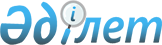 2024-2026 жылдарға арналған Шымкент қаласының бюджеті туралыШымкент қаласы мәслихатының 2023 жылғы 12 желтоқсандағы № 11/93-VIII шешiмi
      ЗҚАИ-ның ескертпесi!
      Осы шешiм 01.01.2024 бастап күшiне енедi.
      Қазақстан Республикасының Бюджет кодексінің 8-бабы 2-тармағына, 75-бабы 2-тармағына, "Қазақстан Республикасындағы жергілікті мемлекеттік басқару және өзін-өзі басқару туралы" Қазақстан Республикасы Заңының 6-бабы 1-тармағына және "2024 – 2026 жылдарға арналған республикалық бюджет туралы" Қазақстан Республикасының Заңына сәйкес Шымкент қаласының мәслихаты ШЕШТІ:
      1. Шымкент қаласының 2024 – 2026 жылдарға арналған бюджеті тиісінше осы шешімнің 1, 2 және 3-қосымшаларына сәйкес, оның ішінде 2024 жылға мынадай көлемде бекiтiлсiн:
      1) кiрiстер – 686 842 805 мың теңге, оның iшiнде:
      салықтық түсiмдер – 354 419 056 мың теңге;
      салықтық емес түсiмдер – 13 211 702 мың теңге;
      негізгі капиталды сатудан түсетін түсімдер – 19 138 115 мың теңге;
      трансферттердің түсімдері – 300 073 932 мың теңге;
      2) шығындар – 704 075 528 мың теңге;
      3) таза бюджеттiк кредиттеу – 10 024 938 мың теңге;
      бюджеттік кредиттер – 10 865 000 мың теңге;
      бюджеттік кредиттерді өтеу – 840 062 мың теңге;
      4) қаржы активтерімен операциялар бойынша сальдо – 0 теңге;
      5) бюджет тапшылығы (профициті) – - 27 257 661 мың теңге;
      6) бюджет тапшылығын қаржыландыру (профицитін пайдалану) – 27 257 661 мың теңге.
      Ескерту. 1-тармақ жаңа редакцияда - Шымкент қаласы мәслихатының 04.05.2024 № 16/142-VIII шешiмiмен (01.01.2024 бастап күшіне енеді).


      2. Қала әкімдігінің 2024 жылға арналған резервi 4 000 000 мың теңге сомасында бекітілсін.
      3. 2024 жылға арналған жергілікті бюджеттердің атқарылуы процесiнде секвестрлеуге жатпайтын жергілікті бюджеттiк бағдарламалардың тiзбесi осы шешімнің 4-қосымшасына сәйкес бекiтiлсiн.
      4. Қаладағы аудандардың 2024-2026 жылдарға арналған бюджеттік бағдарламалардың тiзбесi осы шешімнің 5-қосымшасына сәйкес бекітілсін.
      5. "Шымкент қаласы мәслихатының аппараты" мемлекеттік мекемесі Қазақстан Республикасының заңнамасында белгіленген тәртіпте ресми жарияланғаннан кейін осы шешімді Шымкент қаласы мәслихатының интернет-ресурсына орналастыруды қамтамасыз етсін.
      6. Осы шешім 2024 жылдың 1 қаңтарынан бастап күшіне енеді. Шымкент қаласының 2024 жылға арналған бюджеті
      Ескерту. 1-қосымша жаңа редакцияда - Шымкент қаласы мәслихатының 04.05.2024 № 16/142-VIII шешiмiмен (01.01.2024 бастап күшіне енеді). Шымкент қаласының 2025 жылға арналған бюджеті Шымкент қаласының 2026 жылға арналған бюджеті 2024 жылға арналған жергілікті бюджеттерді атқару процесінде секвестрлеуге жатпайтын жергілікті бюджеттік бағдарламалардың тізбесі 2024-2026 жылдарға арналған қаладағы аудандардың бюджеттік бағдарламалары
      Ескерту. 5-қосымша жаңа редакцияда - Шымкент қаласы мәслихатының 04.05.2024 № 16/142-VIII шешiмiмен (01.01.2024 бастап күшіне енеді).
					© 2012. Қазақстан Республикасы Әділет министрлігінің «Қазақстан Республикасының Заңнама және құқықтық ақпарат институты» ШЖҚ РМК
				
      Шымкент қаласы мәслихатының төрағасы 

Б. Нарымбетов
Шымкент қаласы
мәслихатының 2023 жылғы
12 желтоқсандағы
№ 11/93-VIIІ
шешіміне 1-қосымша
Санаты
Санаты
Атауы
Сомасы, мың теңге
Сыныбы
Сыныбы
Сомасы, мың теңге
Ішкі сыныбы
Ішкі сыныбы
Сомасы, мың теңге
 1 
 1 
 1 
 1 
2
3
I. Кірістер
686 842 805
1
Салықтық түсімдер
354 419 056
01
Табыс салығы 
111 822 091
1
Корпоративтік табыс салығы
35 000 000
2
Жеке табыс салығы
76 822 091
03
Әлеуметтiк салық 
52 256 881
1
Әлеуметтік салық 
52 256 881
04
Меншiкке салынатын салықтар
22 896 265
1
Мүлiкке салынатын салықтар 
15 140 691
3
Жер салығы 
1 073 863
4
Көлiк құралдарына салынатын салық 
6 678 423
5
Бірыңғай жер салығы 
3 288
05
Тауарларға, жұмыстарға және көрсетілетін қызметтерге салынатын iшкi салықтар
157 943 819
2
Акциздер 
145 772 489
3
Табиғи және басқа да ресурстарды пайдаланғаны үшiн түсетiн түсiмдер
2 120 192
4
Кәсiпкерлiк және кәсiби қызметтi жүргiзгенi үшiн алынатын алымдар
10 051 138
08
Заңдық маңызы бар әрекеттерді жасағаны және (немесе) оған уәкілеттігі бар мемлекеттік органдар немесе лауазымды адамдар құжаттар бергені үшін алынатын міндетті төлемдер
9 500 000
1
Мемлекеттік баж
9 500 000
2
Салықтық емес түсiмдер
13 211 702
01
Мемлекеттік меншіктен түсетін кірістер
2 967 753
1
Мемлекеттік кәсіпорындардың таза кірісі бөлігінің түсімдері
15 400
3
Мемлекет меншігіндегі акциялардың мемлекеттік пакеттеріне дивидендтер
2 025 899
4
Мемлекет меншігіндегі заңды тұлғалардағы қатысу үлесіне кірістер
7 677
5
Мемлекет меншігіндегі мүлікті жалға беруден түсетін кірістер
880 300
7
Мемлекеттік бюджеттен берілген кредиттер бойынша сыйақылар
36 042
9
Мемлекет меншігінен түсетін басқа да кірістер 
2 435
04
Мемлекеттік бюджеттен қаржыландырылатын, сондай-ақ Қазақстан Республикасы Ұлттық Банкінің бюджетінен (шығыстар сметасынан) қамтылатын және қаржыландырылатын мемлекеттік мекемелер салатын айыппұлдар, өсімпұлдар, санкциялар, өндіріп алулар
9 950 000
1
Мұнай секторы ұйымдарынан түсетін, Жәбірленушілерге өтемақы қорына, Білім беру инфрақұрылымын қолдау қорына және Арнаулы мемлекеттік қорға түсетін түсімдерді қоспағанда, мемлекеттік бюджеттен қаржыландырылатын, сондай-ақ Қазақстан Республикасы Ұлттық Банкінің бюджетінен (шығыстар сметасынан) ұсталатын және қаржыландырылатын мемлекеттік мекемелер салатын айыппұлдар, өсімпұлдар, санкциялар, өндіріп алулар
9 950 000
06
Басқа да салықтық емес түсiмдер 
293 949
1
Басқа да салықтық емес түсiмдер 
293 949
3
Негізгі капиталды сатудан түсетін түсімдер
19 138 115
01
Мемлекеттік мекемелерге бекітілген мемлекеттік мүлікті сату
16 084 930
1
Мемлекеттік мекемелерге бекітілген мемлекеттік мүлікті сату
16 084 930
03
Жердi және материалдық емес активтердi сату
3 053 185
1
Жерді сату
2 897 475
2
Материалдық емес активтерді сату 
155 710
4
Трансферттердің түсімдері
300 073 932
02
Мемлекеттiк басқарудың жоғары тұрған органдарынан түсетiн трансферттер
300 073 932
1
Республикалық бюджеттен түсетiн трансферттер 
300 073 932
Функционалдық топ Атауы
Функционалдық топ Атауы
Функционалдық топ Атауы
Функционалдық топ Атауы
Функционалдық топ Атауы
Сомасы, мың теңге
Функционалдық кіші топ
Функционалдық кіші топ
Функционалдық кіші топ
Функционалдық кіші топ
Сомасы, мың теңге
Бюджеттік бағдарламалардың әкiмшiсi
Бюджеттік бағдарламалардың әкiмшiсi
Бюджеттік бағдарламалардың әкiмшiсi
Сомасы, мың теңге
Бағдарлама
Бағдарлама
Сомасы, мың теңге
1
1
1
1
2
3
II. Шығындар
704 075 528
01
 Жалпы сипаттағы мемлекеттiк қызметтер 
12 205 192
1
Мемлекеттiк басқарудың жалпы функцияларын орындайтын өкiлдi, атқарушы және басқа органдар
4 899 857
111
Республикалық маңызы бар қала, астана мәслихатының аппараты
172 187
001
Республикалық маңызы бар қала, астана мәслихатының қызметін қамтамасыз ету
172 187
121
Республикалық маңызы бар қала, астана әкімінің аппараты
2 613 881
001
Республикалық маңызы бар қала, астана әкімінің қызметін қамтамасыз ету
1 988 714
003
Мемлекеттік органның күрделі шығыстары
19 951
007
Ведомстволық бағыныстағы мемлекеттік мекемелер мен ұйымдардың күрделі шығыстары
605 216
123
Қаладағы аудан әкімінің аппараты
1 666 726
001
Қаладағы аудан әкімінің қызметін қамтамасыз ету жөніндегі қызметтер
1 660 000
022
Мемлекеттік органның күрделі шығыстары
6 726
305
Республикалық маңызы бар қаланың, астананың ішкі саясат және жастар істері жөніндегі басқармасы
158 800
013
Республикалық маңызы бар қала, астана Қазақстан халқы Ассамблеясының қызметін қамтамасыз ету
158 800
379
 Республикалық маңызы бар қаланың, астананың тексеру комиссиясы 
288 263
001
 Республикалық маңызы бар қаланың, астананың тексеру комиссиясының қызметін қамтамасыз ету жөніндегі қызметтер 
288 263
2
Қаржылық қызмет
2 139 615
356
Республикалық маңызы бар қаланың, астананың қаржы басқармасы
1 985 192
001
Жергілікті бюджетті атқару және коммуналдық меншікті басқару саласындағы мемлекеттік саясатты іске асыру жөніндегі қызметтер
209 140
003
Салық салу мақсатында мүлікті бағалауды жүргізу
35 338
014
Мемлекеттік органның күрделі шығыстары
9 714
028
Коммуналдық меншікке мүлікті сатып алу
1 731 000
366
Республикалық маңызы бар қаланың, астананың мемлекеттік сатып алу басқармасы
154 423
001
Жергілікті деңгейде мемлекеттік сатып алуды басқару саласындағы мемлекеттік саясатты іске асыру жөніндегі қызметтер
148 223
002
Мемлекеттік органның күрделі шығыстары
6 200
5
Жоспарлау және статистикалық қызмет
361 391
357
Республикалық маңызы бар қаланың, астананың экономика және бюджеттік жоспарлау басқармасы
361 391
001
Экономикалық саясатты, мемлекеттік жоспарлау жүйесін қалыптастыру мен дамыту саласындағы мемлекеттік саясатты іске асыру жөніндегі қызметтер
337 811
004
Мемлекеттік органның күрделі шығыстары
14 580
061
Бюджеттік инвестициялар және мемлекеттік-жекешелік әріптестік, оның ішінде концессия мәселелері жөніндегі құжаттаманы сараптау және бағалау
9 000
9
Жалпы сипаттағы өзге де мемлекеттiк қызметтер
4 804 329
337
Республикалық маңызы бар қаланың, астананың қалалық орта сапасы және бақылау басқармасы
334 590
001
Жергілікті деңгейде ауыл шаруашылығы, еңбек, мемлекеттік сәулет-құрылыс бақылау, жерлердің пайдаланылуы мен қорғалуын бақылау саласындағы мемлекеттік саясатты іске асыру жөніндегі қызметтер
303 872
003
Мемлекеттік органның күрделі шығыстары
30 718
344
Республикалық маңызы бар қаланың, астананың сәулет, қала құрылысы және жер қатынастары басқармасы
700 200
001
Жергілікті деңгейде сәулет, қала құрылысы, жер қатынастарын реттеу салаларындағы мемлекеттік саясатты іске асыру жөніндегі қызметтер
700 200
369
Республикалық маңызы бар қаланың, астананың дін істері басқармасы
286 818
001
Жергілікті деңгейде дін қызметі саласындағы мемлекеттік саясатты іске асыру жөніндегі қызметтер
180 554
005
Өңірде діни ахуалды зерделеу және талдау
106 264
373
Республикалық маңызы бар қаланың, астананың құрылыс басқармасы
3 482 721
061
Мемлекеттік органдардың объектілерін дамыту
3 482 721
02
Қорғаныс
9 016 391
1
Әскери мұқтаждар
1 088 656
515
Республикалық маңызы бар қаланың, астананың жұмылдыру дайындығы, аумақтық және азаматтық қорғаныс басқармасы
1 088 656
003
Жалпыға бірдей әскери міндетті атқару шеңберіндегі іс-шаралар
589 853
004
Аумақтық қорғанысты даярлау және республикалық маңызы бар қаланың, астананың аумақтық қорғаныс
498 803
2
Төтенше жағдайлар жөнiндегi жұмыстарды ұйымдастыру
7 927 735
303
Республикалық маңызы бар қаланың, астананың қалалық жайлы ортаны дамыту басқармасы
4 663 929
014
Республикалық маңызы бар қалалар, астана ауқымындағы төтенше жағдайлардың алдын-алу және оларды жою
4 663 929
373
Республикалық маңызы бар қаланың, астананың құрылыс басқармасы
1 378 442
030
Жұмылдыру дайындығы және төтенше жағдайлар объектілерін дамыту
1 378 442
387
Республикалық маңызы бар қаланың, астананың бюджетінен қаржыландырылатын табиғи және техногендік сипаттағы төтенше жағдайлар, азаматтық қорғаныс саласындағы органдардың аумақтық органы
1 310 039
003
Аумақтық органның және ведомстволық бағынысты мемлекеттік мекемелердің күрделі шығыстары
765 551
005
Республикалық маңызы бар қала, астана ауқымындағы төтенше жағдайлардың алдын-алу және жою
544 488
515
Республикалық маңызы бар қаланың, астананың жұмылдыру дайындығы, аумақтық және азаматтық қорғаныс басқармасы
575 325
001
Жергілікті деңгейде жұмылдыру дайындығы, аумақтық және азаматтық қорғаныс саласындағы мемлекеттік саясатты іске асыру жөніндегі қызметтер
69 275
005
Жұмылдыру дайындығы және республикалық маңызы бар қаланы, астананы жұмылдыру
473 641
006
Республикалық маңызы бар қалалар, астана ауқымындағы төтенше жағдайлардың алдын-алу және оларды жою
24 479
011
Мемлекеттік органның күрделі шығыстары
7 930
03
Қоғамдық тәртіп, қауіпсіздік, құқықтық, сот, қылмыстық-атқару қызметі
28 223 534
1
Құқық қорғау қызметi
22 802 684
352
Республикалық маңызы бар қаланың, астананың бюджетінен қаржыландырылатын атқарушы ішкі істер органы
21 996 629
001
Республикалық маңызы бар қала, астана аумағында қоғамдық тәртіп пен қауіпсіздікті сақтау саласындағы мемлекеттік саясатты іске асыру жөніндегі қызметтер қамтамасыз ету
13 450 898
003
 Қоғамдық тәртіпті қорғауға қатысатын азаматтарды көтермелеу 
3 152
007
Мемлекеттік органның күрделі шығыстары
8 542 579
373
Республикалық маңызы бар қаланың, астананың құрылыс басқармасы
806 055
004
Ішкі істер органдарының объектілерін дамыту
806 055
9
Қоғамдық тәртіп және қауіпсіздік саласындағы басқа да қызметтер
5 420 850
305
Республикалық маңызы бар қаланың, астананың ішкі саясат және жастар істері жөніндегі басқармасы
369 965
004
Жастар саясаты саласында іс-шараларды іске асыру
369 965
348
Республикалық маңызы бар қаланың, астананың жолаушылар көлігі және автомобиль жолдары басқармасы
5 050 885
004
Елдi мекендерде жол қозғалысы қауiпсiздiгін қамтамасыз ету
5 050 885
04
Бiлiм беру
287 211 300
1
Мектепке дейiнгi тәрбие және оқыту
49 687 088
360
Республикалық маңызы бар қаланың, астананың білім басқармасы
49 687 088
034
Мектепке дейінгі тәрбие мен оқыту
49 687 088
2
Бастауыш, негізгі орта және жалпы орта білім беру
202 826 813
360
Республикалық маңызы бар қаланың, астананың білім басқармасы
143 375 832
003
Жалпы білім беру
45 315 138
004
Арнаулы бiлiм беру бағдарламалары бойынша жалпы бiлiм беру
3 423 597
005
Мамандандырылған бiлiм беру ұйымдарында дарынды балаларға жалпы бiлiм беру
5 492 188
008
Балаларға қосымша білім беру
4 983 799
040
Мемлекеттік орта білім беру ұйымдарында жан басына шаққандағы қаржыландыруды іске асыруға
84 161 110
373
Республикалық маңызы бар қаланың, астананың құрылыс басқармасы
45 830 649
028
Бастауыш, негізгі орта және жалпы орта білім беру объектілерін салу және реконструкциялау
624 310
069
Қосымша білім беру объектілерін салу және реконструкциялау
3 000 000
205
"Жайлы мектеп" пилоттық ұлттық жобасы шеңберінде бастауыш, негізгі орта және жалпы орта білім беру объектілерін салу
42 206 339
381
Республикалық маңызы бар қаланың, астананың дене шынықтыру және спорт басқармасы
13 620 332
006
Балалар мен жасөспірімдерге спорт бойынша қосымша білім беру
13 620 332
4
Техникалық және кәсіптік, орта білімнен кейінгі білім беру
26 458 598
353
Республикалық маңызы бар қаланың, астананың денсаулық сақтау басқармасы
2 122 189
043
Техникалық және кәсіптік, орта білімнен кейінгі білім беру ұйымдарында мамандар даярлау
2 088 407
044
Техникалық және кәсіптік, орта білімнен кейінгі білім беру бағдарламалары бойынша оқитындарға әлеуметтік қолдау көрсету
33 782
360
Республикалық маңызы бар қаланың, астананың білім басқармасы
24 260 248
024
Техникалық және кәсіптік білім беру ұйымдарында мамандар даярлау
24 260 248
373
Республикалық маңызы бар қаланың, астананың құрылыс басқармасы
76 161
046
Техникалық және кәсіптік, орта білімнен кейінгі білім беру объектілерін салу және реконструкциялау
76 161
5
Мамандарды қайта даярлау және біліктіліктерін арттыру
344 691
121
Республикалық маңызы бар қала, астана әкімінің аппараты
9 624
019
Сайлау процесіне қатысушыларды оқыту
9 624
353
Республикалық маңызы бар қаланың, астананың денсаулық сақтау басқармасы
335 067
003
Кадрлардың біліктілігін арттыру және оларды қайта даярлау
335 067
6
Жоғары және жоғары оқу орнынан кейін бiлiм беру
15 207
360
Республикалық маңызы бар қаланың, астананың білім басқармасы
15 207
057
Жоғары, жоғары оқу орнынан кейінгі білімі бар мамандар даярлау және білім алушыларға әлеуметтік қолдау көрсету
15 207
9
Бiлiм беру саласындағы өзге де қызметтер
7 878 903
360
Республикалық маңызы бар қаланың, астананың білім басқармасы
7 878 903
001
Жергілікті деңгейде білім беру саласындағы мемлекеттік саясатты іске асыру жөніндегі қызметтер
326 981
007
Республикалық маңызы бар қаланың, астананың мемлекеттік білім беру мекемелер үшін оқулықтар мен оқу-әдiстемелiк кешендерді сатып алу және жеткізу
676 498
009
Республикалық маңызы бар қала, астана ауқымындағы мектеп олимпиадаларын және мектептен тыс іс-шараларды өткiзу
227 557
013
Балалар мен жасөспірімдердің психикалық денсаулығын зерттеу және халыққа психологиялық-медициналық-педагогикалық консультациялық көмек көрсету
1 640 204
014
Дамуында проблемалары бар балалар мен жасөспірімдердің оңалту және әлеуметтік бейімдеу
436 885
021
Жетім баланы (жетім балаларды) және ата-аналарының қамқорынсыз қалған баланы (балаларды) күтіп-ұстауға асыраушыларына ай сайынғы ақшалай қаражат төлемдері
279 115
027
Жетім баланы (жетім балаларды) және ата-анасының қамқорлығынсыз қалған баланы (балаларды) асырап алғаны үшін Қазақстан азаматтарына біржолғы ақша қаражатын төлеуге арналған төлемдер
2 769
029
Әдістемелік жұмыс
500 995
067
Ведомстволық бағыныстағы мемлекеттік мекемелер мен ұйымдардың күрделі шығыстары
3 656 637
080
Нұрсұлтан Назарбаев Қорының "EL UMITI" таланттарын анықтау және қолдау бастамасын іске асыру
131 262
05
Денсаулық сақтау
16 159 518
2
Халықтың денсаулығын қорғау
3 654 143
353
Республикалық маңызы бар қаланың, астананың денсаулық сақтау басқармасы
3 483 072
006
Ана мен баланы қорғау жөніндегі көрсетілетін қызметтер
334 904
007
Салауатты өмір салтын насихаттау
30 182
041
Республикалық маңызы бар қаланың, астананың жергілікті өкілдік органдарының шешімі бойынша тегін медициналық көмектің кепілдендірілген көлемін қосымша қамтамасыз ету
3 117 471
042
Медициналық ұйымның сот шешімі негізінде жүзеге асырылатын жыныстық құмарлықты төмендетуге арналған іс-шараларды жүргізу
515
373
Республикалық маңызы бар қаланың, астананың құрылыс басқармасы
171 071
038
Деңсаулық сақтау объектілерін салу және реконструкциялау
171 071
03
Мамандандырылған медициналық көмек
3 853 036
353
Республикалық маңызы бар қаланың, астананың денсаулық сақтау басқармасы
3 853 036
027
Халыққа иммундық профилактика жүргізу үшін вакциналарды және басқа медициналық иммундық биологиялық препараттарды орталықтандырылған сатып алу және сақтау
3 853 036
04
Емханалар
378 742
353
Республикалық маңызы бар қаланың, астананың денсаулық сақтау басқармасы
378 742
039
Республикалық бюджет қаражаты есебінен көрсетілетін көмекті қоспағанда ауылдық денсаулық сақтау субъектілерінің амбулаториялық-емханалық қызметтерді және медициналық қызметтерді көрсетуі және Сall-орталықтардың қызмет көрсетуі
378 742
9
Денсаулық сақтау саласындағы өзге де қызметтер
8 273 597
353
Республикалық маңызы бар қаланың, астананың денсаулық сақтау басқармасы
8 273 597
001
Жергілікті деңгейде денсаулық сақтау саласындағы мемлекеттік саясатты іске асыру жөніндегі қызметтер
191 026
008
Қазақстан Республикасында ЖИТС-тің алдын алу және оған қарсы күрес жөніндегі іс-шараларды іске асыру
143 443
016
Азаматтарды елді мекеннен тыс жерлерде емделу үшін тегін және жеңілдетілген жол жүрумен қамтамасыз ету
39 699
018
Денсаулық сақтау саласындағы ақпараттық талдамалық қызметтер
62 330
030
Мемлекеттік органдардың күрделі шығыстары
1 600
033
Медициналық денсаулық сақтау ұйымдарының күрделі шығыстары
7 835 499
06
Әлеуметтiк көмек және әлеуметтiк қамсыздандыру
39 629 760
1
Әлеуметтiк қамсыздандыру
7 914 260
333
Республикалық маңызы бар қаланың, астананың жұмыспен қамту және әлеуметтік қорғау басқармасы
6 096 979
002
Жалпы үлгідегі медициналық-әлеуметтік мекемелерде (ұйымдарда), арнаулы әлеуметтік қызметтер көрсету орталықтарында, әлеуметтік қызмет көрсету орталықтарында қарттар мен мүгедектігі бар адамдарға арнаулы әлеуметтік қызметтер көрсету
2 135 843
020
Психоневрологиялық медициналық-әлеуметтік мекемелерде (ұйымдарда), арнаулы әлеуметтік қызметтер көрсету орталықтарында, әлеуметтік қызмет көрсету орталықтарында психоневрологиялық аурулармен ауыратын мүгедектігі бар адамдар үшін арнаулы әлеуметтік қызметтер көрсету
1 605 578
022
Балалар психоневрологиялық медициналық-әлеуметтік мекемелерінде (ұйымдарда), арнаулы әлеуметтік қызметтер көрсету орталықтарында, әлеуметтік қызмет көрсету орталықтарында психоневрологиялық патологиялары бар мүгедектігі бар балалар үшін арнаулы әлеуметтік қызметтер көрсету
1 387 312
023
Мүгедектігі бар адамдарды жұмысқа орналастыру үшін арнайы жұмыс орындарын құруға жұмыс берушінің шығындарын субсидиялау
1 108
064
Еңбек мобильділігі орталықтары мен мансап орталықтарының жұмыспен қамту мәселелері жөніндегі азаматтарды әлеуметтік қолдау бойынша қызметін қамтамасыз ету
967 138
360
Республикалық маңызы бар қаланың, астананың білім басқармасы
799 281
016
Жетiм балаларды, ата-анасының қамқорлығынсыз қалған балаларды әлеуметтiк қамсыздандыру
606 379
037
Әлеуметтік сауықтандыру
192 902
373
Республикалық маңызы бар қаланың, астананың құрылыс басқармасы
1 018 000
039
Әлеуметтік қамтамасыз ету объектілерін салу және реконструкциялау
1 018 000
2
Әлеуметтiк көмек
29 891 531
333
Республикалық маңызы бар қаланың, астананың жұмыспен қамту және әлеуметтік қорғау басқармасы
29 891 531
003
Жұмыспен қамту бағдарламасы
9 339 774
004
Мемлекеттік атаулы әлеуметтік көмек
7 078 351
006
Халықты әлеуметтік қорғау жөніндегі іс-шараларды іске асыру
162 943
007
Тұрғын үйге көмек көрсету
34 864
008
Жергілікті өкілді органдардың шешімі бойынша азаматтардың жекелеген санаттарына әлеуметтік көмек
1 985 714
009
Мүгедектігі бар адамдарды әлеуметтік қолдау
4 314 246
015
Оңалтудың жеке бағдарламасына сәйкес мұқтаж мүгедектігі бар адамдарды мiндеттi гигиеналық құралдармен қамтамасыз ету, қозғалуға қиындығы бар бірінші топтағы мүгедектігі бар адамдарға жеке көмекшінің және есту бойынша мүгедектігі бар адамдарға қолмен көрсететiн тіл маманының қызметтерін ұсыну
6 688 962
016
Белгілі бір тұрғылықты жері жоқ адамдарды әлеуметтік бейімдеу
286 677
9
Әлеуметтiк көмек және әлеуметтiк қамтамасыз ету салаларындағы өзге де қызметтер
1 823 969
306
Республикалық маңызы бар қаланың, астананың Мемлекеттік еңбек инспекциясы басқармасы
126 277
001
Жергілікті деңгейде еңбек қатынастарын реттеу саласында мемлекеттік саясатты іске асыру бойынша қызметтер
115 537
003
Мемлекеттік органның күрделі шығыстары
10 740
307
Республикалық маңызы бар қаланың, астананың Тұрғын үй басқармасы
200 000
068
Әлеуметтік көмек ретінде тұрғын үй сертификаттарын беру
200 000
333
Республикалық маңызы бар қаланың, астананың жұмыспен қамту және әлеуметтік қорғау басқармасы
1 497 692
001
Жергілікті деңгейде халық үшін жұмыспен қамтуды қамтамасыз ету және әлеуметтік бағдарламаларды іске асыру саласындағы мемлекеттік саясатты іске асыру жөніндегі қызметтер
503 516
013
Жәрдемақыларды және басқа да әлеуметтік төлемдерді есептеу, төлеу мен жеткізу бойынша қызметтерге ақы төлеу
21 439
019
Үкіметтік емес ұйымдарға мемлекеттік әлеуметтік тапсырысты орналастыру
276 759
028
Күш көрсету немесе күш көрсету қаупі салдарынан қиын жағдайларға тап болған тәуекелдер тобындағы адамдарға қызметтер
164 830
032
Ведомстволық бағыныстағы мемлекеттік мекемелер мен ұйымдардың күрделі шығыстары
210 814
044
Жергілікті деңгейде көші-қон іс-шараларын іске асыру
78 423
053
Кохлеарлық импланттарға дәлдеп сөйлеу процессорларын ауыстыру және келтіру бойынша қызмет көрсету
231 420
066
Сенім білдірілген агентке жастардың кәсіпкерлік бастамасына жәрдемдесу үшін бюджеттік кредиттер беру жөніндегі қызметтеріне ақы төлеу
10 491
07
Тұрғын үй-коммуналдық шаруашылық
143 650 709
1
Тұрғын үй шаруашылығы
89 253 547
307
Республикалық маңызы бар қаланың, астананың Тұрғын үй басқармасы
776 332
001
Жергілікті деңгейде тұрғын үй қоры саласында тұрғын үй мәселелері бойынша мемлекеттік саясатты іске асыру жөніндегі қызметтер
213 971
025
Қазақстан Республикасының сейсмоқауіпті өңірлерінде орналасқан тұрғын үйлердің сейсмотұрақтылығын қолдауға бағытталған іс-шаралар
10 000
054
Жеке тұрғын үй қорынан алынған тұрғынжай үшін азамматардың жекелеген санаттарына төлемдер
552 361
309
Республикалық маңызы бар қаланың, астананың Энергетика және инфрақұрылымды дамыту басқармасы
7 150 630
008
Инженерлік-коммуникациялық инфрақұрылымды жобалау, дамыту және (немесе) жайластыру
7 150 630
373
Республикалық маңызы бар қаланың, астананың құрылыс басқармасы
81 326 585
012
Коммуналдық тұрғын үй қорының тұрғын үйін жобалау және (немесе) салу, реконструкциялау
41 935 572
017
Инженерлік-коммуникациялық инфрақұрылымды жобалау, дамыту және (немесе) жайластыру
4 427 176
035
Ауыл шаруашылығы объектілерін дамыту
36 910
098
Коммуналдық тұрғын үй қорының тұрғын үйлерін сатып алу
34 926 927
2
Коммуналдық шаруашылық
22 140 950
303
Республикалық маңызы бар қаланың, астананың қалалық жайлы ортаны дамыту басқармасы
105 121
017
Қаланы абаттандыруды дамыту
105 121
309
Республикалық маңызы бар қаланың, астананың Энергетика және инфрақұрылымды дамыту басқармасы
17 955 072
001
Жергілікті деңгейде энергетика және инфрақұрылымды дамыту саласындағы мемлекеттік саясатты іске асыру жөніндегі қызметтер
274 159
005
Коммуналдық шаруашылық дамыту
1 595 944
007
Сумен жабдықтау және су бұру жүйесін дамыту
13 508 443
027
Республикалық маңызы бар қаланың, астананың коммуналдық меншігіндегі газдандыру желілерін пайдалануды ұйымдастыру
96 526
028
Республикалық маңызы бар қаланың, астананың коммуналдық меншігіндегі жылу жүйелерін пайдалануды ұйымдастыру
2 480 000
373
Республикалық маңызы бар қаланың, астананың құрылыс басқармасы
4 080 757
013
Қаланы абаттандыруды дамыту
4 080 757
3
Елді-мекендерді көркейту
32 256 212
123
Қаладағы аудан әкімінің аппараты
22 071 193
008
Елді мекендердегі көшелерді жарықтандыру
31 036
009
Елді мекендердің санитариясын қамтамасыз ету
9 524 145
011
Елді мекендерді абаттандыру мен көгалдандыру
12 516 012
303
Республикалық маңызы бар қаланың, астананың қалалық жайлы ортаны дамыту басқармасы
6 422 707
018
Қаланы абаттандыру мен көгалдандыру
6 422 707
307
Республикалық маңызы бар қаланың, астананың Тұрғын үй басқармасы
1 500 000
011
Қаланы абаттандыру мен көгалдандыру
1 500 000
309
Республикалық маңызы бар қаланың, астананың Энергетика және инфрақұрылымды дамыту басқармасы
2 147 264
037
Елді мекендердегі көшелерді жарықтандыру
2 147 264
349
Республикалық маңызы бар қаланың, астананың ауыл шаруашылығы және ветеринария басқармасы
115 048
004
Елді мекендердің санитариясын қамтамасыз ету
115 048
08
Мәдениет, спорт, туризм және ақпараттық кеңістiк
30 710 060
1
Мәдениет саласындағы қызмет
14 513 400
123
Қаладағы аудан әкімінің аппараты
100 000
006
Жергілікті деңгейде мәдени-демалыс жұмыстарын қолдау
100 000
303
Республикалық маңызы бар қаланың, астананың қалалық жайлы ортаны дамыту басқармасы
1 276 177
010
Зоопарктер мен дендропарктердiң жұмыс iстеуiн қамтамасыз ету
1 276 177
312
Республикалық маңызы бар қаланың, астананың мәдениет, тілдерді дамыту және архивтер басқармасы
11 929 699
001
Жергiлiктi деңгейде мәдениет, тілдерді дамыту және архивтер саласындағы мемлекеттік саясатты іске асыру жөніндегі қызметтер 
129 351
003
Мемлекеттiк тiлдi және Қазақстан халқының басқа да тiлдерін дамыту
95 445
005
Тарихи-мәдени мұраны сақтауды және оған қолжетімділікті қамтамасыз ету
793 130
006
Мәдени-демалыс жұмысын қолдау
5 909 411
007
Театр және музыка өнерін қолдау
2 528 848
011
Мемлекеттік органның күрделі шығыстары
4 053
020
Мәдениет саласындағы жергілікті маңызы бар әлеуметтік маңызды іс-шараларды іске асыру
650 004
032
Ведомстволық бағыныстағы мемлекеттік мекемелер мен ұйымдардың күрделі шығыстары
1 819 457
373
Республикалық маңызы бар қаланың, астананың құрылыс басқармасы
1 207 524
014
Мәдениет объектілерін дамыту
1 207 524
2
Спорт
10 667 923
373
Республикалық маңызы бар қаланың, астананың құрылыс басқармасы
666 800
015
Cпорт объектілерін дамыту
666 800
381
Республикалық маңызы бар қаланың, астананың дене шынықтыру және спорт басқармасы
10 001 123
001
Жергілікті деңгейде дене шынықтыру және спорт саласындағы мемлекеттік саясатты іске асыру жөніндегі қызметтер
117 442
002
Жергілікті деңгейде спорттық жарыстар өткiзу
59 092
003
Республикалық және халықаралық спорттық жарыстарға әртүрлі спорт түрлері бойынша құрама командалары мүшелерінің дайындығы және қатысуы
9 603 964
032
Ведомстволық бағыныстағы мемлекеттік мекемелер мен ұйымдардың күрделі шығыстары
220 625
3
Ақпараттық кеңiстiк
5 134 482
305
Республикалық маңызы бар қаланың, астананың ішкі саясат және жастар істері жөніндегі басқармасы
2 103 043
001
Жергілікті деңгейде ішкі саясат және жастар істері мәселелері жөніндегі мемлекеттік саясатты іске асыру жөніндегі қызметтер
868 110
003
Мемлекеттік органның күрделі шығыстары
902
005
Мемлекеттік ақпараттық саясат жүргізу жөніндегі қызметтер
1 220 070
312
Республикалық маңызы бар қаланың, астананың мәдениет, тілдерді дамыту және архивтер басқармасы
1 677 650
008
Қалалық кітапханалардың жұмыс істеуін қамтамасыз ету
1 505 918
009
Архив қорының сақталуын қамтамасыз ету
171 732
313
Республикалық маңызы бар қаланың, астананың цифрландыру басқармасы
1 353 789
001
Жергілікті деңгейде цифрландыру саласындағы мемлекеттік саясатты іске асыру жөніндегі қызметтер
1 312 301
009
Мемлекеттік органның күрделі шығыстары
41 488
4
Туризм
394 255
514
Республикалық маңызы бар қаланың, астананың туризм, сыртқы байланыстар және креативті индустрия басқармасы
394 255
001
Жергілікті деңгейде туризм, сыртқы байланыстар және креативті индустрия саласындағы мемлекеттік саясатты іске асыру жөніндегі қызметтер
227 225
003
Туристік қызметті реттеу
145 341
004
Мемлекеттік органның күрделі шығыстары
7 695
074
Кәсіпкерлік субъектілерінің санитариялық-гигиеналық тораптарды күтіп-ұстауға арналған шығындарының бір бөлігін субсидиялау
13 994
09
Отын-энергетика кешенi және жер қойнауын пайдалану
14 216 472
1
Отын және энергетика
7 000 946
309
Республикалық маңызы бар қаланың, астананың Энергетика және инфрақұрылымды дамыту басқармасы
7 000 946
012
Жылу-энергетикалық жүйені дамыту
7 000 946
9
Отын-энергетика кешені және жер қойнауын пайдалану саласындағы өзге де қызметтер
7 215 526
309
Республикалық маңызы бар қаланың, астананың Энергетика және инфрақұрылымды дамыту басқармасы
7 215 526
029
Газ тасымалдау жүйесін дамыту 
7 215 526
10
Ауыл, су, орман, балық шаруашылығы, ерекше қорғалатын табиғи аумақтар, қоршаған ортаны және жануарлар дүниесін қорғау, жер қатынастары
10 617 119
1
Ауыл шаруашылығы
3 985 935
349
Республикалық маңызы бар қаланың, астананың ауыл шаруашылығы және ветеринария басқармасы
3 985 935
001
Жергілікті деңгейде ауыл шаруашылығы және ветеринария саласындағы мемлекеттік саясатты іске асыру жөніндегі қызметтер
226 918
002
Тұқым шаруашылығын дамытуды субсидиялау
20 480
006
Саны зиян тигізудің экономикалық шегінен жоғары зиянды және аса қауіпті зиянды организмдерге, карантинді объектілерге қарсы өңдеулер жүргізуге арналған пестицидтердің, биоагенттердiң (энтомофагтардың) құнын субсидиялау
600
008
Ауру жануарларды санитарлық союды ұйымдастыру
454
010
Мал көмінділерінің (биотермиялық шұңқырлардың) жұмыс істеуін қамтамасыз ету
876
016
Эпизоотияға қарсы іс-шаралар жүргізу
326 407
017
Жануарлардың энзоотиялық аурулары бойынша ветеринариялық іс-шараларды жүргізу
71 091
018
Ауыл шаруашылығы жануарларын сәйкестендіру жөніндегі іс-шараларды өткізу
4 582
020
Басым дақылдарды өндіруді субсидиялау арқылы өсімдік шаруашылығы өнімінің шығымдылығы мен сапасын арттыруды және көктемгі егіс пен егін жинау жұмыстарын жүргізуге қажетті жанар-жағармай материалдары мен басқа да тауар-материалдық құндылықтардың құнын арзандатуды сусидиялау
767 831
021
Ауыл шаруашылық дақылдарының зиянды организмдеріне қарсы күрес жөніндегі іс- шаралар
5 020
025
Қаңғыбас иттер мен мысықтарды аулауды және жоюды ұйымдастыру
98 285
027
Обезвреживание пестицидов (ядохимикатов)
671
029
Уақытша сақтау пунктіне ветеринариялық препараттарды тасымалдау жөніндегі қызметтер
2 856
030
Жануарлардың энзоотиялық ауруларының профилактикасы мен диагностикасына арналған ветеринариялық препараттарды, олардың профилактикасы мен диагностикасы жөніндегі қызметтерді орталықтандырып сатып алу, оларды сақтауды және тасымалдауды (жеткізуді) ұйымдастыру
35 664
033
Жануарлардың саулығы мен адамның денсаулығына қауіп төндіретін, алып қоймай залалсыздандырылған (зарарсыздандырылған) және қайта өңделген жануарлардың, жануарлардан алынатын өнім мен шикізаттың құнын иелеріне өтеу
5 859
044
Тыңайтқыштар (органикалықтарды қоспағанда) құнын субсидиялау
122 146
052
Ауыл шаруашылығы жануарларын сәйкестендіруді жүргізуге арналған ветеринариялық мақсаттағы бұйымдар мен атрибуттарды сатып алу
6 162
053
Асыл тұқымды мал шаруашылығын дамытуды, мал шаруашылығы өнімдерінің өнімділігі мен сапасын арттыруды субсидиялау
1 071 773
056
Ауыл шаруашылығы малын, техниканы және технологиялық жабдықты сатып алуға кредит беру, сондай-ақ лизинг кезінде сыйақы мөлшерлемесін субсидиялау
392 628
057
Мал шаруашылығы саласында терең қайта өңдеуден өткізілетін өнімдерді өндіру үшін ауыл шаруашылығы өнімін сатып алуға жұмсайтын өңдеуші кәсіпорындардың шығындарын субсидиялау
825 632
2
Су шаруашылығы
1 291 088
303
Республикалық маңызы бар қаланың, астананың қалалық жайлы ортаны дамыту басқармасы
1 291 088
009
Коммуналдық меншіктегі су шаруашылығы құрылыстарының жұмыс істеуін қамтамасыз ету
1 291 088
3
Орман шаруашылығы
330 134
303
Республикалық маңызы бар қаланың, астананың қалалық жайлы ортаны дамыту басқармасы
330 134
021
Ормандарды сақтау, қорғау, молайту және орман өсiру
330 134
4
Балық шаруашылығы
29 000
349
Республикалық маңызы бар қаланың, астананың ауыл шаруашылығы және ветеринария басқармасы
29 000
005
Тауарлық балық өсіру өнімділігі мен сапасын арттыруды субсидиялау
29 000
5
Қоршаған ортаны қорғау
209 053
303
Республикалық маңызы бар қаланың, астананың қалалық жайлы ортаны дамыту басқармасы
209 053
001
Жергілікті деңгейде қоршаған ортаны қорғау саласындағы мемлекеттік саясатты іске асыру жөніндегі қызметтер
168 053
032
Ведомстволық бағыныстағы мемлекеттік мекемелер мен ұйымдардың күрделі шығыстары
41 000
6
Жер қатынастары
4 582 001
344
Республикалық маңызы бар қаланың, астананың сәулет, қала құрылысы және жер қатынастары басқармасы
4 582 001
004
Жер қатынастарын реттеу
217 655
010
Мемлекеттiк қажеттiлiктер үшiн жер учаскелерiн алып қою, оның iшiнде сатып алу жолымен алып қою және осыған байланысты жылжымайтын мүлiктi иелiктен айыру
4 364 346
9
Ауыл, су, орман, балық шаруашылығы, қоршаған ортаны қорғау және жер қатынастары саласындағы басқа да қызметтер
189 908
349
Республикалық маңызы бар қаланың, астананың ауыл шаруашылығы және ветеринария басқармасы
189 908
060
Қараусыз қалған және қаңғыбас жануарларды уақытша ұстау
133 688
061
Қараусыз қалған және қаңғыбас жануарларды сәйкестендіру
6 720
062
Қаңғыбас жануарларды егу және зарарсыздандыру
49 500
11
Өнеркәсіп, сәулет, қала құрылысы және құрылыс қызметі
4 677 696
2
Сәулет, қала құрылысы және құрылыс қызметі
4 677 696
344
Республикалық маңызы бар қаланың, астананың сәулет, қала құрылысы және жер қатынастары басқармасы
360 079
002
Елді мекендердегі құрылыстардың бас жоспарын әзірлеу
360 079
373
Республикалық маңызы бар қаланың, астананың құрылыс басқармасы
4 317 617
001
Жергілікті деңгейде құрылыс саласындағы мемлекеттік саясатты іске асыру жөніндегі қызметтер
220 902
003
Мемлекеттік органның күрделі шығыстары
4 096 715
12
Көлiк және коммуникация
69 054 622
1
Автомобиль көлiгi
34 586 841
348
Республикалық маңызы бар қаланың, астананың жолаушылар көлігі және автомобиль жолдары басқармасы
34 586 841
007
Көлік инфрақұрылымын дамыту
11 465 163
010
Елді-мекендер көшелеріндегі автомобиль жолдарын күрделі және орташа жөндеу
8 953 548
016
Автомобиль жолдарының жұмыс істеуін қамтамасыз ету
14 168 130
9
Көлiк және коммуникациялар саласындағы өзге де қызметтер
34 467 781
348
Республикалық маңызы бар қаланың, астананың жолаушылар көлігі және автомобиль жолдары басқармасы
34 467 781
001
Жергілікті деңгейде жолаушылар көлігі және автомобиль жолдары саласында мемлекеттік саясатты іске асыру жөніндегі қызметтер
958 154
003
Мемлекеттік органның күрделі шығыстары
8 848
006
Қоғамдық көлік жұмыстарының мониторингін және бақылауды қамтамасыз ету
223 939
009
Әлеуметтiк маңызы бар iшкi қатынастар бойынша жолаушылар тасымалдарын субсидиялау
33 276 840
13
Басқалар
34 160 762
1
Экономикалық қызметтерді реттеу
5 498 398
309
Республикалық маңызы бар қаланың, астананың Энергетика және инфрақұрылымды дамыту басқармасы
5 498 398
040
Арнайы экономикалық аймақтардың, индустриялық аймақтардың, индустриялық парктердің инфрақұрылымын дамыту
5 498 398
3
Кәсiпкерлiк қызметтi қолдау және бәсекелестікті қорғау
3 429 820
309
Республикалық маңызы бар қаланың, астананың Энергетика және инфрақұрылымды дамыту басқармасы
32 949
020
Кәсіпкерлік субъектілерін мемлекеттік қолдау шаралары шеңберінде индустриялық инфрақұрылымды дамыту
32 949
393
Республикалық маңызы бар қаланың, астананың кәсіпкерлік және индустриалды-инновациялық даму басқармасы
3 396 871
005
Кәсіпкерлік субъектілерін қолдау
150 000
008
Кәсіпкерлік қызметті қолдау
174 293
017
Кәсіпкерлік субъектілерінің кредиттері бойынша пайыздық мөлшерлемелерді субсидиялау
2 826 578
018
Кәсіпкерлік субъектілерінің кредиттерін ішінара кепілдендіру
200 000
082
Бизнес-идеяларды іске асыру үшін кәсіпкерлік субъектілеріне мемлекеттік гранттар беру
46 000
9
Басқалар
25 232 544
123
Қаладағы аудан әкімінің аппараты
165 870
096
Мемлекеттік-жекешелік әріптестік жобалар бойынша мемлекеттік міндеттемелерді орындау
165 870
303
Республикалық маңызы бар қаланың, астананың қалалық жайлы ортаны дамыту басқармасы
14 594 220
096
Мемлекеттік-жекешелік әріптестік жобалар бойынша мемлекеттік міндеттемелерді орындау
14 594 220
309
Республикалық маңызы бар қаланың, астананың Энергетика және инфрақұрылымды дамыту басқармасы
4 380 246
096
Мемлекеттік-жекешелік әріптестік жобалар бойынша мемлекеттік міндеттемелерді орындау
4 380 246
348
Республикалық маңызы бар қаланың, астананың жолаушылар көлігі және автомобиль жолдары басқармасы
37 347
096
Мемлекеттік-жекешелік әріптестік жобалар бойынша мемлекеттік міндеттемелерді орындау
37 347
353
Республикалық маңызы бар қаланың, астананың денсаулық сақтау басқармасы
1 042 861
096
Мемлекеттік-жекешелік әріптестік жобалар бойынша мемлекеттік міндеттемелерді орындау
1 042 861
356
Республикалық маңызы бар қаланың, астананың қаржы басқармасы
4 000 000
013
Республикалық маңызы бар қаланың, астананың жергілікті атқарушы органының резервi
4 000 000
357
Республикалық маңызы бар қаланың, астананың экономика және бюджеттік жоспарлау басқармасы
16 788
003
Жергілікті бюджеттік инвестициялық жобалардың техникалық-экономикалық негіздемелерін және мемлекеттік-жекешелік әріптестік жобалардың, оның ішінде концессиялық жобалардың конкурстық құжаттамаларын әзірлеу немесе түзету, сондай-ақ қажетті сараптамаларын жүргізу, мемлекеттік-жекешелік әріптестік жобаларды, оның ішінде концессиялық жобаларды консультациялық сүйемелдеу
16 788
360
Республикалық маңызы бар қаланың, астананың білім басқармасы
212 255
096
Мемлекеттік-жекешелік әріптестік жобалар бойынша мемлекеттік міндеттемелерді орындау
212 255
381
Республикалық маңызы бар қаланың, астананың дене шынықтыру және спорт басқармасы
446 486
096
Мемлекеттік-жекешелік әріптестік жобалар бойынша мемлекеттік міндеттемелерді орындау
446 486
393
Республикалық маңызы бар қаланың, астананың кәсіпкерлік және индустриалды-инновациялық даму басқармасы
336 471
001
Жергілікті деңгейде кәсіпкерлік және индустриалдық-инновациялық қызметті дамыту саласындағы мемлекеттік саясатты іске асыру жөніндегі қызметтер
324 198
003
Мемлекеттік органның күрделі шығыстары
12 273
14
Борышқа қызмет көрсету
4 488 419
1
Борышқа қызмет көрсету
4 488 419
356
Республикалық маңызы бар қаланың, астананың қаржы басқармасы
4 488 419
005
Жергілікті атқарушы органдардың борышына қызмет көрсету
4 486 052
018
Жергілікті атқарушы органдардың республикалық бюджеттен қарыздар бойынша сыйақылар мен өзге де төлемдерді төлеу бойынша борышына қызмет көрсету 
2 367
15
Трансферттер
53 974
1
Трансферттер
53 974
356
Республикалық маңызы бар қаланың, астананың қаржы басқармасы
53 974
006
Пайдаланылмаған (толық пайдаланылмаған) нысаналы трансферттерді қайтару
42
024
Заңнаманы өзгертуге байланысты жоғары тұрған бюджеттің шығындарын өтеуге төменгі тұрған бюджеттен ағымдағы нысаналы трансферттер
20 389
053
Қазақстан Республикасының Ұлттық қорынан берілетін нысаналы трансферт есебінен республикалық бюджеттен бөлінген пайдаланылмаған (түгел пайдаланылмаған) нысаналы трансферттердің сомасын қайтару
33 543
III. Таза бюджеттік кредиттеу
10 024 938
Функционалдық топ Атауы
Функционалдық топ Атауы
Функционалдық топ Атауы
Функционалдық топ Атауы
Функционалдық топ Атауы
Сомасы, мың теңге
Функционалдық кіші топ
Функционалдық кіші топ
Функционалдық кіші топ
Функционалдық кіші топ
Сомасы, мың теңге
Бюджеттік бағдарламалардың әкiмшiсi
Бюджеттік бағдарламалардың әкiмшiсi
Бюджеттік бағдарламалардың әкiмшiсi
Сомасы, мың теңге
Бағдарлама
Бағдарлама
Сомасы, мың теңге
Бюджеттік кредиттер
10 865 000
06
Әлеуметтiк көмек және әлеуметтiк қамсыздандыру
1 365 000
9
Әлеуметтiк көмек және әлеуметтiк қамтамасыз ету салаларындағы өзге де қызметтер
1 365 000
333
Республикалық маңызы бар қаланың, астананың жұмыспен қамту және әлеуметтік қорғау басқармасы
1 365 000
063
Жастардың кәсіпкерлік бастамашылығына жәрдемдесу үшін бюджеттік кредиттер беру
1 365 000
07
Тұрғын үй-коммуналдық шаруашылық
5 000 000
1
Тұрғын үй шаруашылығы
5 000 000
307 
Республикалық маңызы бар қаланың, астананың Тұрғын үй басқармасы
5 000 000
012
Алдын ала және аралық тұрғын үй қарыздарын беру үшін "Отбасы банк" тұрғын үй құрылыс жинақ банкі" АҚ-ға бюджеттік кредит беру
5 000 000
10
Ауыл, су, орман, балық шаруашылығы, ерекше қорғалатын табиғи аумақтар, қоршаған ортаны және жануарлар дүниесін қорғау, жер қатынастары
4 500 000
1
Ауыл шаруашылығы
4 500 000
349
Республикалық маңызы бар қаланың, астананың ауыл шаруашылығы және ветеринария басқармасы
4 500 000
092
Агроөнеркәсіптік кешендегі инвестициялық жобаларға кредит беру
4 500 000
Санаты
Санаты
Атауы
Сомасы, мың теңге
Сыныбы
Сыныбы
Сомасы, мың теңге
Ішкі сыныбы
Ішкі сыныбы
Сомасы, мың теңге
Бюджеттік кредиттерді өтеу
840 062
5
Бюджеттік кредиттерді өтеу
840 062
01
Бюджеттік кредиттерді өтеу
840 062
1
Мемлекеттік бюджеттен берілген бюджеттік кредиттерді өтеу
840 062
IV. Қаржы активтерімен операциялар бойынша сальдо
0
V. Бюджет тапшылығы (профициті)
-27 257 661
VI. Бюджет тапшылығын қаржыландыру (профицитін пайдалану)
27 257 661Шымкент қаласы
мәслихатының 2023 жылғы
12 желтоқсандағы
№ 11/93-VIIІ
шешіміне 2-қосымша
Санаты
Санаты
Атауы
Сомасы, мың теңге
Сыныбы
Сыныбы
Сомасы, мың теңге
Ішкі сыныбы
Ішкі сыныбы
Сомасы, мың теңге
1
1
1
1
2
3
I. Кірістер
634 609 104
1
Салықтық түсімдер
328 458 239
01
Табыс салығы 
102 117 900
1
Корпоративтік табыс салығы
34 614 300
2
Жеке табыс салығы
67 503 600
03
Әлеуметтiк салық 
43 825 325
1
Әлеуметтік салық 
43 825 325
04
Меншiкке салынатын салықтар
23 121 012
1
Мүлiкке салынатын салықтар 
15 119 609
3
Жер салығы 
1 138 295
4
Көлiк құралдарына салынатын салық 
6 859 623
5
Бірыңғай жер салығы 
3 485
05
Тауарларға, жұмыстарға және көрсетілетін қызметтерге салынатын iшкi салықтар
151 906 002
2
Акциздер 
146 710 000
3
Табиғи және басқа да ресурстарды пайдаланғаны үшiн түсетiн түсiмдер
1 815 816
4
Кәсiпкерлiк және кәсiби қызметтi жүргiзгенi үшiн алынатын алымдар
3 380 186
08
Заңдық маңызы бар әрекеттерді жасағаны және (немесе) оған уәкілеттігі бар мемлекеттік органдар немесе лауазымды адамдар құжаттар бергені үшін алынатын міндетті төлемдер
7 488 000
1
Мемлекеттік баж
7 488 000
2
Салықтық емес түсiмдер
2 029 558
01
Мемлекеттік меншіктен түсетін кірістер
1 993 558
1
Мемлекеттік кәсіпорындардың таза кірісі бөлігінің түсімдері
15 500
3
Мемлекет меншігіндегі акциялардың мемлекеттік пакеттеріне дивидендтер
1 143 729
4
Мемлекет меншігіндегі заңды тұлғалардағы қатысу үлесіне кірістер
8 407
5
Мемлекет меншігіндегі мүлікті жалға беруден түсетін кірістер
823 830
7
Мемлекеттік бюджеттен берілген кредиттер бойынша сыйақылар
2 092
06
Басқа да салықтық емес түсiмдер 
36 000
1
Басқа да салықтық емес түсiмдер 
36 000
3
Негізгі капиталды сатудан түсетін түсімдер
3 062 528
03
Жердi және материалдық емес активтердi сату
3 062 528
1
Жерді сату
2 897 475
2
Материалдық емес активтерді сату 
165 053
4
Трансферттердің түсімдері
301 058 779
02
Мемлекеттiк басқарудың жоғары тұрған органдарынан түсетiн трансферттер
301 058 779
1
Республикалық бюджеттен түсетiн трансферттер 
301 058 779
Функционалдық топ Атауы
Функционалдық топ Атауы
Функционалдық топ Атауы
Функционалдық топ Атауы
Функционалдық топ Атауы
Сомасы, мың теңге
Функционалдық кіші топ
Функционалдық кіші топ
Функционалдық кіші топ
Функционалдық кіші топ
Сомасы, мың теңге
Бюджеттік бағдарламалардың әкiмшiсi
Бюджеттік бағдарламалардың әкiмшiсi
Бюджеттік бағдарламалардың әкiмшiсi
Сомасы, мың теңге
Бағдарлама
Бағдарлама
Сомасы, мың теңге
1
1
1
1
2
3
II. Шығындар
630 136 604
01
 Жалпы сипаттағы мемлекеттiк қызметтер 
8 446 596
1
Мемлекеттiк басқарудың жалпы функцияларын орындайтын өкiлдi, атқарушы және басқа органдар
3 727 930
111
Республикалық маңызы бар қала, астана мәслихатының аппараты
160 744
001
Республикалық маңызы бар қала, астана мәслихатының қызметін қамтамасыз ету
160 744
121
Республикалық маңызы бар қала, астана әкімінің аппараты
1 439 064
001
Республикалық маңызы бар қала, астана әкімінің қызметін қамтамасыз ету
1 439 064
123
Қаладағы аудан әкімінің аппараты
1 686 923
001
Қаладағы аудан әкімінің қызметін қамтамасыз ету жөніндегі қызметтер
1 686 923
305
Республикалық маңызы бар қаланың, астананың ішкі саясат және жастар істері жөніндегі басқармасы
146 298
013
Республикалық маңызы бар қала, астана Қазақстан халқы Ассамблеясының қызметін қамтамасыз ету
146 298
379
 Республикалық маңызы бар қаланың, астананың тексеру комиссиясы 
294 901
001
 Республикалық маңызы бар қаланың, астананың тексеру комиссиясының қызметін қамтамасыз ету жөніндегі қызметтер 
294 901
2
Қаржылық қызмет
364 637
356
Республикалық маңызы бар қаланың, астананың қаржы басқармасы
247 863
001
Жергілікті бюджетті атқару және коммуналдық меншікті басқару саласындағы мемлекеттік саясатты іске асыру жөніндегі қызметтер
211 112
003
Салық салу мақсатында мүлікті бағалауды жүргізу
36 751
366
Республикалық маңызы бар қаланың, астананың мемлекеттік сатып алу басқармасы
116 774
001
Жергілікті деңгейде мемлекеттік сатып алуды басқару саласындағы мемлекеттік саясатты іске асыру жөніндегі қызметтер
116 774
5
Жоспарлау және статистикалық қызмет
355 476
357
Республикалық маңызы бар қаланың, астананың экономика және бюджеттік жоспарлау басқармасы
355 476
001
Экономикалық саясатты, мемлекеттік жоспарлау жүйесін қалыптастыру мен дамыту саласындағы мемлекеттік саясатты іске асыру жөніндегі қызметтер
346 476
061
Бюджеттік инвестициялар және мемлекеттік-жекешелік әріптестік, оның ішінде концессия мәселелері жөніндегі құжаттаманы сараптау және бағалау
9 000
9
Жалпы сипаттағы өзге де мемлекеттiк қызметтер
3 998 553
337
Республикалық маңызы бар қаланың, астананың қалалық орта сапасы және бақылау басқармасы
188 055
001
Жергілікті деңгейде ауыл шаруашылығы, еңбек, мемлекеттік сәулет-құрылыс бақылау, жерлердің пайдаланылуы мен қорғалуын бақылау саласындағы мемлекеттік саясатты іске асыру жөніндегі қызметтер
188 055
344
Республикалық маңызы бар қаланың, астананың сәулет, қала құрылысы және жер қатынастары басқармасы
519 979
001
Жергілікті деңгейде сәулет, қала құрылысы, жер қатынастарын реттеу салаларындағы мемлекеттік саясатты іске асыру жөніндегі қызметтер
519 979
369
Республикалық маңызы бар қаланың, астананың дін істері басқармасы
223 024
001
Жергілікті деңгейде дін қызметі саласындағы мемлекеттік саясатты іске асыру жөніндегі қызметтер
132 503
005
Өңірде діни ахуалды зерделеу және талдау
90 521
373
Республикалық маңызы бар қаланың, астананың құрылыс басқармасы
3 067 495
061
Мемлекеттік органдардың объектілерін дамыту
3 067 495
02
Қорғаныс
4 529 580
1
Әскери мұқтаждар
399 179
515
Республикалық маңызы бар қаланың, астананың жұмылдыру дайындығы, аумақтық және азаматтық қорғаныс басқармасы
399 179
003
Жалпыға бірдей әскери міндетті атқару шеңберіндегі іс-шаралар
334 805
004
Аумақтық қорғанысты даярлау және республикалық маңызы бар қаланың, астананың аумақтық қорғаныс
64 374
2
Төтенше жағдайлар жөнiндегi жұмыстарды ұйымдастыру
4 130 401
373
Республикалық маңызы бар қаланың, астананың құрылыс басқармасы
3 923 115
030
Жұмылдыру дайындығы және төтенше жағдайлар объектілерін дамыту
3 923 115
515
Республикалық маңызы бар қаланың, астананың жұмылдыру дайындығы, аумақтық және азаматтық қорғаныс басқармасы
207 286
001
Жергілікті деңгейде жұмылдыру дайындығы, аумақтық және азаматтық қорғаныс саласындағы мемлекеттік саясатты іске асыру жөніндегі қызметтер
60 256
005
Жұмылдыру дайындығы және республикалық маңызы бар қаланы, астананы жұмылдыру
116 832
006
Республикалық маңызы бар қалалар, астана ауқымындағы төтенше жағдайлардың алдын-алу және оларды жою
30 198
03
Қоғамдық тәртіп, қауіпсіздік, құқықтық, сот, қылмыстық-атқару қызметі
13 309 653
1
Құқық қорғау қызметi
12 346 084
352
Республикалық маңызы бар қаланың, астананың бюджетінен қаржыландырылатын атқарушы ішкі істер органы
12 346 084
001
Республикалық маңызы бар қала, астана аумағында қоғамдық тәртіп пен қауіпсіздікті сақтау саласындағы мемлекеттік саясатты іске асыру жөніндегі қызметтер қамтамасыз ету
12 342 806
003
 Қоғамдық тәртіпті қорғауға қатысатын азаматтарды көтермелеу 
3 278
9
Қоғамдық тәртіп және қауіпсіздік саласындағы басқа да қызметтер
963 569
305
Республикалық маңызы бар қаланың, астананың ішкі саясат және жастар істері жөніндегі басқармасы
241 169
004
Жастар саясаты саласында іс-шараларды іске асыру
241 169
348
Республикалық маңызы бар қаланың, астананың жолаушылар көлігі және автомобиль жолдары басқармасы
722 400
004
Елдi мекендерде жол қозғалысы қауiпсiздiгін қамтамасыз ету
722 400
04
Бiлiм беру
305 163 169
1
Мектепке дейiнгi тәрбие және оқыту
45 372 247
360
Республикалық маңызы бар қаланың, астананың білім басқармасы
45 372 247
034
Мектепке дейінгі тәрбие мен оқыту
45 372 247
2
Бастауыш, негізгі орта және жалпы орта білім беру
229 168 785
360
Республикалық маңызы бар қаланың, астананың білім басқармасы
145 823 109
003
Жалпы білім беру
46 404 086
004
Арнаулы бiлiм беру бағдарламалары бойынша жалпы бiлiм беру
3 485 906
005
Мамандандырылған бiлiм беру ұйымдарында дарынды балаларға жалпы бiлiм беру
5 594 374
008
Балаларға қосымша білім беру
5 037 726
040
Мемлекеттік орта білім беру ұйымдарында жан басына шаққандағы қаржыландыруды іске асыруға
85 301 017
373
Республикалық маңызы бар қаланың, астананың құрылыс басқармасы
71 358 358
028
Бастауыш, негізгі орта және жалпы орта білім беру объектілерін салу және реконструкциялау
17 809 445
069
Қосымша білім беру объектілерін салу және реконструкциялау
7 947 931
205
"Жайлы мектеп" пилоттық ұлттық жобасы шеңберінде бастауыш, негізгі орта және жалпы орта білім беру объектілерін салу
45 600 982
381
Республикалық маңызы бар қаланың, астананың дене шынықтыру және спорт басқармасы
11 987 318
006
Балалар мен жасөспірімдерге спорт бойынша қосымша білім беру
11 987 318
4
Техникалық және кәсіптік, орта білімнен кейінгі білім беру
23 526 031
353
Республикалық маңызы бар қаланың, астананың денсаулық сақтау басқармасы
2 183 487
043
Техникалық және кәсіптік, орта білімнен кейінгі білім беру ұйымдарында мамандар даярлау
2 147 996
044
Техникалық және кәсіптік, орта білімнен кейінгі білім беру бағдарламалары бойынша оқитындарға әлеуметтік қолдау көрсету
35 491
360
Республикалық маңызы бар қаланың, астананың білім басқармасы
21 342 544
024
Техникалық және кәсіптік білім беру ұйымдарында мамандар даярлау
21 342 544
5
Мамандарды қайта даярлау және біліктіліктерін арттыру
37 740
353
Республикалық маңызы бар қаланың, астананың денсаулық сақтау басқармасы
37 740
003
Кадрлардың біліктілігін арттыру және оларды қайта даярлау
37 740
9
Бiлiм беру саласындағы өзге де қызметтер
7 058 366
360
Республикалық маңызы бар қаланың, астананың білім басқармасы
7 058 366
001
Жергілікті деңгейде білім беру саласындағы мемлекеттік саясатты іске асыру жөніндегі қызметтер
370 473
009
Республикалық маңызы бар қала, астана ауқымындағы мектеп олимпиадаларын және мектептен тыс іс-шараларды өткiзу
233 483
013
Балалар мен жасөспірімдердің психикалық денсаулығын зерттеу және халыққа психологиялық-медициналық-педагогикалық консультациялық көмек көрсету
1 667 376
014
Дамуында проблемалары бар балалар мен жасөспірімдердің оңалту және әлеуметтік бейімдеу
438 433
021
Жетім баланы (жетім балаларды) және ата-аналарының қамқорынсыз қалған баланы (балаларды) күтіп-ұстауға асыраушыларына ай сайынғы ақшалай қаражат төлемдері
290 280
027
Жетім баланы (жетім балаларды) және ата-анасының қамқорлығынсыз қалған баланы (балаларды) асырап алғаны үшін Қазақстан азаматтарына біржолғы ақша қаражатын төлеуге арналған төлемдер
2 880
029
Әдістемелік жұмыс
508 565
067
Ведомстволық бағыныстағы мемлекеттік мекемелер мен ұйымдардың күрделі шығыстары
3 410 364
080
Нұрсұлтан Назарбаев Қорының "EL UMITI" таланттарын анықтау және қолдау бастамасын іске асыру
136 512
05
Денсаулық сақтау
11 761 527
2
Халықтың денсаулығын қорғау
2 333 458
353
Республикалық маңызы бар қаланың, астананың денсаулық сақтау басқармасы
1 411 618
006
Ана мен баланы қорғау жөніндегі көрсетілетін қызметтер
324 268
007
Салауатты өмір салтын насихаттау
30 182
041
Республикалық маңызы бар қаланың, астананың жергілікті өкілдік органдарының шешімі бойынша тегін медициналық көмектің кепілдендірілген көлемін қосымша қамтамасыз ету
1 056 653
042
Медициналық ұйымның сот шешімі негізінде жүзеге асырылатын жыныстық құмарлықты төмендетуге арналған іс-шараларды жүргізу
515
373
Республикалық маңызы бар қаланың, астананың құрылыс басқармасы
921 840
038
Деңсаулық сақтау объектілерін салу және реконструкциялау
921 840
03
Мамандандырылған медициналық көмек
3 901 748
353
Республикалық маңызы бар қаланың, астананың денсаулық сақтау басқармасы
3 901 748
027
Халыққа иммундық профилактика жүргізу үшін вакциналарды және басқа медициналық иммундық биологиялық препараттарды орталықтандырылған сатып алу және сақтау
3 901 748
04
Емханалар
388 765
353
Республикалық маңызы бар қаланың, астананың денсаулық сақтау басқармасы
388 765
039
Республикалық бюджет қаражаты есебінен көрсетілетін көмекті қоспағанда ауылдық денсаулық сақтау субъектілерінің амбулаториялық-емханалық қызметтерді және медициналық қызметтерді көрсетуі және Сall-орталықтардың қызмет көрсетуі
388 765
9
Денсаулық сақтау саласындағы өзге де қызметтер
5 137 556
353
Республикалық маңызы бар қаланың, астананың денсаулық сақтау басқармасы
5 137 556
001
Жергілікті деңгейде денсаулық сақтау саласындағы мемлекеттік саясатты іске асыру жөніндегі қызметтер
182 892
008
Қазақстан Республикасында ЖИТС-тің алдын алу және оған қарсы күрес жөніндегі іс-шараларды іске асыру
143 481
016
Азаматтарды елді мекеннен тыс жерлерде емделу үшін тегін және жеңілдетілген жол жүрумен қамтамасыз ету
41 088
018
Денсаулық сақтау саласындағы ақпараттық талдамалық қызметтер
59 623
033
Медициналық денсаулық сақтау ұйымдарының күрделі шығыстары
4 710 472
06
Әлеуметтiк көмек және әлеуметтiк қамсыздандыру
52 673 130
1
Әлеуметтiк қамсыздандыру
12 298 706
333
Республикалық маңызы бар қаланың, астананың жұмыспен қамту және әлеуметтік қорғау басқармасы
6 088 290
002
Жалпы үлгідегі медициналық-әлеуметтік мекемелерде (ұйымдарда), арнаулы әлеуметтік қызметтер көрсету орталықтарында, әлеуметтік қызмет көрсету орталықтарында қарттар мен мүгедектігі бар адамдарға арнаулы әлеуметтік қызметтер көрсету
2 134 749
020
Психоневрологиялық медициналық-әлеуметтік мекемелерде (ұйымдарда), арнаулы әлеуметтік қызметтер көрсету орталықтарында, әлеуметтік қызмет көрсету орталықтарында психоневрологиялық аурулармен ауыратын мүгедектігі бар адамдар үшін арнаулы әлеуметтік қызметтер көрсету
1 651 802
022
Балалар психоневрологиялық медициналық-әлеуметтік мекемелерінде (ұйымдарда), арнаулы әлеуметтік қызметтер көрсету орталықтарында, әлеуметтік қызмет көрсету орталықтарында психоневрологиялық патологиялары бар мүгедектігі бар балалар үшін арнаулы әлеуметтік қызметтер көрсету
1 437 281
023
Мүгедектігі бар адамдарды жұмысқа орналастыру үшін арнайы жұмыс орындарын құруға жұмыс берушінің шығындарын субсидиялау
1 119
064
Еңбек мобильділігі орталықтары мен мансап орталықтарының жұмыспен қамту мәселелері жөніндегі азаматтарды әлеуметтік қолдау бойынша қызметін қамтамасыз ету
863 339
360
Республикалық маңызы бар қаланың, астананың білім басқармасы
788 986
016
Жетiм балаларды, ата-анасының қамқорлығынсыз қалған балаларды әлеуметтiк қамсыздандыру
597 753
037
Әлеуметтік сауықтандыру
191 233
373
Республикалық маңызы бар қаланың, астананың құрылыс басқармасы
5 421 430
039
Әлеуметтік қамтамасыз ету объектілерін салу және реконструкциялау
5 421 430
2
Әлеуметтiк көмек
38 726 894
333
Республикалық маңызы бар қаланың, астананың жұмыспен қамту және әлеуметтік қорғау басқармасы
38 726 894
003
Жұмыспен қамту бағдарламасы
11 320 020
004
Мемлекеттік атаулы әлеуметтік көмек
15 203 708
006
Халықты әлеуметтік қорғау жөніндегі іс-шараларды іске асыру
155 622
007
Тұрғын үйге көмек көрсету
36 259
008
Жергілікті өкілді органдардың шешімі бойынша азаматтардың жекелеген санаттарына әлеуметтік көмек
1 983 138
009
Мүгедектігі бар адамдарды әлеуметтік қолдау
2 559 921
015
Оңалтудың жеке бағдарламасына сәйкес мұқтаж мүгедектігі бар адамдарды мiндеттi гигиеналық құралдармен қамтамасыз ету, қозғалуға қиындығы бар бірінші топтағы мүгедектігі бар адамдарға жеке көмекшінің және есту бойынша мүгедектігі бар адамдарға қолмен көрсететiн тіл маманының қызметтерін ұсыну
7 171 377
016
Белгілі бір тұрғылықты жері жоқ адамдарды әлеуметтік бейімдеу
296 849
9
Әлеуметтiк көмек және әлеуметтiк қамтамасыз ету салаларындағы өзге де қызметтер
1 647 530
306
Республикалық маңызы бар қаланың, астананың Мемлекеттік еңбек инспекциясы басқармасы
117 393
001
Жергілікті деңгейде еңбек қатынастарын реттеу саласында мемлекеттік саясатты іске асыру бойынша қызметтер
117 393
307
Республикалық маңызы бар қаланың, астананың Тұрғын үй басқармасы
200 000
068
Әлеуметтік көмек ретінде тұрғын үй сертификаттарын беру
200 000
333
Республикалық маңызы бар қаланың, астананың жұмыспен қамту және әлеуметтік қорғау басқармасы
1 330 137
001
Жергілікті деңгейде халық үшін жұмыспен қамтуды қамтамасыз ету және әлеуметтік бағдарламаларды іске асыру саласындағы мемлекеттік саясатты іске асыру жөніндегі қызметтер
500 112
013
Жәрдемақыларды және басқа да әлеуметтік төлемдерді есептеу, төлеу мен жеткізу бойынша қызметтерге ақы төлеу
22 511
019
Үкіметтік емес ұйымдарға мемлекеттік әлеуметтік тапсырысты орналастыру
251 259
028
Күш көрсету немесе күш көрсету қаупі салдарынан қиын жағдайларға тап болған тәуекелдер тобындағы адамдарға қызметтер
168 676
044
Жергілікті деңгейде көші-қон іс-шараларын іске асыру
81 179
053
Кохлеарлық импланттарға дәлдеп сөйлеу процессорларын ауыстыру және келтіру бойынша қызмет көрсету
295 384
066
Сенім білдірілген агентке жастардың кәсіпкерлік бастамасына жәрдемдесу үшін бюджеттік кредиттер беру жөніндегі қызметтеріне ақы төлеу
11 016
07
Тұрғын үй-коммуналдық шаруашылық
72 138 454
1
Тұрғын үй шаруашылығы
46 598 409
307
Республикалық маңызы бар қаланың, астананың Тұрғын үй басқармасы
206 368
001
Жергілікті деңгейде тұрғын үй қоры саласында тұрғын үй мәселелері бойынша мемлекеттік саясатты іске асыру жөніндегі қызметтер
206 368
309
Республикалық маңызы бар қаланың, астананың Энергетика және инфрақұрылымды дамыту басқармасы
1 898 606
008
Инженерлік-коммуникациялық инфрақұрылымды жобалау, дамыту және (немесе) жайластыру
1 898 606
373
Республикалық маңызы бар қаланың, астананың құрылыс басқармасы
44 493 435
012
Коммуналдық тұрғын үй қорының тұрғын үйін жобалау және (немесе) салу, реконструкциялау
31 073 435
017
Инженерлік-коммуникациялық инфрақұрылымды жобалау, дамыту және (немесе) жайластыру
5 500 000
098
Коммуналдық тұрғын үй қорының тұрғын үйлерін сатып алу
7 920 000
2
Коммуналдық шаруашылық
15 863 569
303
Республикалық маңызы бар қаланың, астананың қалалық жайлы ортаны дамыту басқармасы
819 000
017
Қаланы абаттандыруды дамыту
819 000
309
Республикалық маңызы бар қаланың, астананың Энергетика және инфрақұрылымды дамыту басқармасы
7 971 935
001
Жергілікті деңгейде энергетика және инфрақұрылымды дамыту саласындағы мемлекеттік саясатты іске асыру жөніндегі қызметтер
204 017
005
Коммуналдық шаруашылық дамыту
1 777 101
007
Сумен жабдықтау және су бұру жүйесін дамыту
5 990 817
373
Республикалық маңызы бар қаланың, астананың құрылыс басқармасы
7 072 634
013
Қаланы абаттандыруды дамыту
7 072 634
3
Елді-мекендерді көркейту
9 676 476
123
Қаладағы аудан әкімінің аппараты
8 384 996
009
Елді мекендердің санитариясын қамтамасыз ету
2 775 948
011
Елді мекендерді абаттандыру мен көгалдандыру
5 609 048
303
Республикалық маңызы бар қаланың, астананың қалалық жайлы ортаны дамыту басқармасы
310 000
018
Қаланы абаттандыру мен көгалдандыру
310 000
309
Республикалық маңызы бар қаланың, астананың Энергетика және инфрақұрылымды дамыту басқармасы
871 776
037
Елді мекендердегі көшелерді жарықтандыру
871 776
349
Республикалық маңызы бар қаланың, астананың ауыл шаруашылығы және ветеринария басқармасы
109 704
004
Елді мекендердің санитариясын қамтамасыз ету
109 704
08
Мәдениет, спорт, туризм және ақпараттық кеңістiк
30 297 226
1
Мәдениет саласындағы қызмет
17 908 480
123
Қаладағы аудан әкімінің аппараты
54 705
006
Жергілікті деңгейде мәдени-демалыс жұмыстарын қолдау
54 705
303
Республикалық маңызы бар қаланың, астананың қалалық жайлы ортаны дамыту басқармасы
1 291 090
010
Зоопарктер мен дендропарктердiң жұмыс iстеуiн қамтамасыз ету
1 291 090
312
Республикалық маңызы бар қаланың, астананың мәдениет, тілдерді дамыту және архивтер басқармасы
8 743 685
001
Жергiлiктi деңгейде мәдениет, тілдерді дамыту және архивтер саласындағы мемлекеттік саясатты іске асыру жөніндегі қызметтер 
127 933
003
Мемлекеттiк тiлдi және Қазақстан халқының басқа да тiлдерін дамыту
90 746
005
Тарихи-мәдени мұраны сақтауды және оған қолжетімділікті қамтамасыз ету
546 590
006
Мәдени-демалыс жұмысын қолдау
5 211 649
007
Театр және музыка өнерін қолдау
2 254 035
020
Мәдениет саласындағы жергілікті маңызы бар әлеуметтік маңызды іс-шараларды іске асыру
512 732
373
Республикалық маңызы бар қаланың, астананың құрылыс басқармасы
7 819 000
014
Мәдениет объектілерін дамыту
7 819 000
2
Спорт
8 210 907
373
Республикалық маңызы бар қаланың, астананың құрылыс басқармасы
3 055 532
015
Cпорт объектілерін дамыту
3 055 532
381
Республикалық маңызы бар қаланың, астананың дене шынықтыру және спорт басқармасы
5 155 375
001
Жергілікті деңгейде дене шынықтыру және спорт саласындағы мемлекеттік саясатты іске асыру жөніндегі қызметтер
118 658
002
Жергілікті деңгейде спорттық жарыстар өткiзу
32 248
003
Республикалық және халықаралық спорттық жарыстарға әртүрлі спорт түрлері бойынша құрама командалары мүшелерінің дайындығы және қатысуы
5 004 469
3
Ақпараттық кеңiстiк
3 880 887
305
Республикалық маңызы бар қаланың, астананың ішкі саясат және жастар істері жөніндегі басқармасы
1 269 794
001
Жергілікті деңгейде ішкі саясат және жастар істері мәселелері жөніндегі мемлекеттік саясатты іске асыру жөніндегі қызметтер
513 537
005
Мемлекеттік ақпараттық саясат жүргізу жөніндегі қызметтер
756 257
312
Республикалық маңызы бар қаланың, астананың мәдениет, тілдерді дамыту және архивтер басқармасы
1 547 095
008
Қалалық кітапханалардың жұмыс істеуін қамтамасыз ету
1 387 043
009
Архив қорының сақталуын қамтамасыз ету
160 052
313
Республикалық маңызы бар қаланың, астананың цифрландыру басқармасы
1 063 998
001
Жергілікті деңгейде цифрландыру саласындағы мемлекеттік саясатты іске асыру жөніндегі қызметтер
1 063 998
4
Туризм
296 952
514
Республикалық маңызы бар қаланың, астананың туризм, сыртқы байланыстар және креативті индустрия басқармасы
296 952
001
Жергілікті деңгейде туризм, сыртқы байланыстар және креативті индустрия саласындағы мемлекеттік саясатты іске асыру жөніндегі қызметтер
164 185
003
Туристік қызметті реттеу
118 773
074
Кәсіпкерлік субъектілерінің санитариялық-гигиеналық тораптарды күтіп-ұстауға арналған шығындарының бір бөлігін субсидиялау
13 994
09
Отын-энергетика кешенi және жер қойнауын пайдалану
17 390 216
1
Отын және энергетика
11 520 758
309
Республикалық маңызы бар қаланың, астананың Энергетика және инфрақұрылымды дамыту басқармасы
11 520 758
012
Жылу-энергетикалық жүйені дамыту
11 520 758
9
Отын-энергетика кешені және жер қойнауын пайдалану саласындағы өзге де қызметтер
5 869 458
309
Республикалық маңызы бар қаланың, астананың Энергетика және инфрақұрылымды дамыту басқармасы
5 869 458
029
Газ тасымалдау жүйесін дамыту 
5 869 458
10
Ауыл, су, орман, балық шаруашылығы, ерекше қорғалатын табиғи аумақтар, қоршаған ортаны және жануарлар дүниесін қорғау, жер қатынастары
3 720 065
1
Ауыл шаруашылығы
2 942 105
349
Республикалық маңызы бар қаланың, астананың ауыл шаруашылығы және ветеринария басқармасы
2 942 105
001
Жергілікті деңгейде ауыл шаруашылығы және ветеринария саласындағы мемлекеттік саясатты іске асыру жөніндегі қызметтер
224 888
002
Тұқым шаруашылығын дамытуды субсидиялау
20 480
006
Саны зиян тигізудің экономикалық шегінен жоғары зиянды және аса қауіпті зиянды организмдерге, карантинді объектілерге қарсы өңдеулер жүргізуге арналған пестицидтердің, биоагенттердiң (энтомофагтардың) құнын субсидиялау
600
008
Ауру жануарларды санитарлық союды ұйымдастыру
454
010
Мал көмінділерінің (биотермиялық шұңқырлардың) жұмыс істеуін қамтамасыз ету
876
016
Эпизоотияға қарсы іс-шаралар жүргізу
206 130
017
Жануарлардың энзоотиялық аурулары бойынша ветеринариялық іс-шараларды жүргізу
57 564
018
Ауыл шаруашылығы жануарларын сәйкестендіру жөніндегі іс-шараларды өткізу
4 892
021
Ауыл шаруашылық дақылдарының зиянды организмдеріне қарсы күрес жөніндегі іс- шаралар
5 020
025
Қаңғыбас иттер мен мысықтарды аулауды және жоюды ұйымдастыру
39 835
029
Уақытша сақтау пунктіне ветеринариялық препараттарды тасымалдау жөніндегі қызметтер
2 856
030
Жануарлардың энзоотиялық ауруларының профилактикасы мен диагностикасына арналған ветеринариялық препараттарды, олардың профилактикасы мен диагностикасы жөніндегі қызметтерді орталықтандырып сатып алу, оларды сақтауды және тасымалдауды (жеткізуді) ұйымдастыру
35 664
033
Жануарлардың саулығы мен адамның денсаулығына қауіп төндіретін, алып қоймай залалсыздандырылған (зарарсыздандырылған) және қайта өңделген жануарлардың, жануарлардан алынатын өнім мен шикізаттың құнын иелеріне өтеу
5 859
044
Тыңайтқыштар (органикалықтарды қоспағанда) құнын субсидиялау
122 146
053
Асыл тұқымды мал шаруашылығын дамытуды, мал шаруашылығы өнімдерінің өнімділігі мен сапасын арттыруды субсидиялау
1 071 773
056
Ауыл шаруашылығы малын, техниканы және технологиялық жабдықты сатып алуға кредит беру, сондай-ақ лизинг кезінде сыйақы мөлшерлемесін субсидиялау
317 436
057
Мал шаруашылығы саласында терең қайта өңдеуден өткізілетін өнімдерді өндіру үшін ауыл шаруашылығы өнімін сатып алуға жұмсайтын өңдеуші кәсіпорындардың шығындарын субсидиялау
825 632
2
Су шаруашылығы
15 734
303
Республикалық маңызы бар қаланың, астананың қалалық жайлы ортаны дамыту басқармасы
15 734
009
Коммуналдық меншіктегі су шаруашылығы құрылыстарының жұмыс істеуін қамтамасыз ету
15 734
3
Орман шаруашылығы
331 649
303
Республикалық маңызы бар қаланың, астананың қалалық жайлы ортаны дамыту басқармасы
331 649
021
Ормандарды сақтау, қорғау, молайту және орман өсiру
331 649
4
Балық шаруашылығы
29 000
349
Республикалық маңызы бар қаланың, астананың ауыл шаруашылығы және ветеринария басқармасы
29 000
005
Тауарлық балық өсіру өнімділігі мен сапасын арттыруды субсидиялау
29 000
5
Қоршаған ортаны қорғау
173 574
303
Республикалық маңызы бар қаланың, астананың қалалық жайлы ортаны дамыту басқармасы
173 574
001
Жергілікті деңгейде қоршаған ортаны қорғау саласындағы мемлекеттік саясатты іске асыру жөніндегі қызметтер
173 574
9
Ауыл, су, орман, балық шаруашылығы, қоршаған ортаны қорғау және жер қатынастары саласындағы басқа да қызметтер
228 003
349
Республикалық маңызы бар қаланың, астананың ауыл шаруашылығы және ветеринария басқармасы
228 003
060
Қараусыз қалған және қаңғыбас жануарларды уақытша ұстау
81 783
061
Қараусыз қалған және қаңғыбас жануарларды сәйкестендіру
6 720
062
Қаңғыбас жануарларды егу және зарарсыздандыру
139 500
11
Өнеркәсіп, сәулет, қала құрылысы және құрылыс қызметі
185 392
2
Сәулет, қала құрылысы және құрылыс қызметі
185 392
373
Республикалық маңызы бар қаланың, астананың құрылыс басқармасы
185 392
001
Жергілікті деңгейде құрылыс саласындағы мемлекеттік саясатты іске асыру жөніндегі қызметтер
185 392
12
Көлiк және коммуникация
70 404 225
1
Автомобиль көлiгi
46 659 241
348
Республикалық маңызы бар қаланың, астананың жолаушылар көлігі және автомобиль жолдары басқармасы
46 659 241
007
Көлік инфрақұрылымын дамыту
30 771 420
010
Елді-мекендер көшелеріндегі автомобиль жолдарын күрделі және орташа жөндеу
8 000 000
016
Автомобиль жолдарының жұмыс істеуін қамтамасыз ету
7 887 821
9
Көлiк және коммуникациялар саласындағы өзге де қызметтер
23 744 984
348
Республикалық маңызы бар қаланың, астананың жолаушылар көлігі және автомобиль жолдары басқармасы
23 444 984
001
Жергілікті деңгейде жолаушылар көлігі және автомобиль жолдары саласында мемлекеттік саясатты іске асыру жөніндегі қызметтер
177 004
006
Қоғамдық көлік жұмыстарының мониторингін және бақылауды қамтамасыз ету
169 187
009
Әлеуметтiк маңызы бар iшкi қатынастар бойынша жолаушылар тасымалдарын субсидиялау
23 098 793
373
Республикалық маңызы бар қаланың, астананың құрылыс басқармасы
300 000
025
Көлік инфрақұрылымын дамыту
300 000
13
Басқалар
36 453 915
1
Экономикалық қызметтерді реттеу
8 928 202
309
Республикалық маңызы бар қаланың, астананың Энергетика және инфрақұрылымды дамыту басқармасы
8 928 202
040
Арнайы экономикалық аймақтардың, индустриялық аймақтардың, индустриялық парктердің инфрақұрылымын дамыту
8 928 202
3
Кәсiпкерлiк қызметтi қолдау және бәсекелестікті қорғау
2 934 891
309
Республикалық маңызы бар қаланың, астананың Энергетика және инфрақұрылымды дамыту басқармасы
738 891
020
Кәсіпкерлік субъектілерін мемлекеттік қолдау шаралары шеңберінде индустриялық инфрақұрылымды дамыту
738 891
393
Республикалық маңызы бар қаланың, астананың кәсіпкерлік және индустриалды-инновациялық даму басқармасы
2 196 000
005
Кәсіпкерлік субъектілерін қолдау
150 000
017
Кәсіпкерлік субъектілерінің кредиттері бойынша пайыздық мөлшерлемелерді субсидиялау
1 800 000
018
Кәсіпкерлік субъектілерінің кредиттерін ішінара кепілдендіру
200 000
082
Бизнес-идеяларды іске асыру үшін кәсіпкерлік субъектілеріне мемлекеттік гранттар беру
46 000
9
Басқалар
24 590 822
123
Қаладағы аудан әкімінің аппараты
81 804
096
Мемлекеттік-жекешелік әріптестік жобалар бойынша мемлекеттік міндеттемелерді орындау
81 804
303
Республикалық маңызы бар қаланың, астананың қалалық жайлы ортаны дамыту басқармасы
15 175 572
096
Мемлекеттік-жекешелік әріптестік жобалар бойынша мемлекеттік міндеттемелерді орындау
15 175 572
309
Республикалық маңызы бар қаланың, астананың Энергетика және инфрақұрылымды дамыту басқармасы
3 254 101
096
Мемлекеттік-жекешелік әріптестік жобалар бойынша мемлекеттік міндеттемелерді орындау
3 254 101
348
Республикалық маңызы бар қаланың, астананың жолаушылар көлігі және автомобиль жолдары басқармасы
22 658
096
Мемлекеттік-жекешелік әріптестік жобалар бойынша мемлекеттік міндеттемелерді орындау
22 658
353
Республикалық маңызы бар қаланың, астананың денсаулық сақтау басқармасы
147 254
096
Мемлекеттік-жекешелік әріптестік жобалар бойынша мемлекеттік міндеттемелерді орындау
147 254
356
Республикалық маңызы бар қаланың, астананың қаржы басқармасы
5 000 000
013
Республикалық маңызы бар қаланың, астананың жергілікті атқарушы органының резервi
5 000 000
360
Республикалық маңызы бар қаланың, астананың білім басқармасы
145 311
096
Мемлекеттік-жекешелік әріптестік жобалар бойынша мемлекеттік міндеттемелерді орындау
145 311
381
Республикалық маңызы бар қаланың, астананың дене шынықтыру және спорт басқармасы
561 118
096
Мемлекеттік-жекешелік әріптестік жобалар бойынша мемлекеттік міндеттемелерді орындау
561 118
393
Республикалық маңызы бар қаланың, астананың кәсіпкерлік және индустриалды-инновациялық даму басқармасы
203 004
001
Жергілікті деңгейде кәсіпкерлік және индустриалдық-инновациялық қызметті дамыту саласындағы мемлекеттік саясатты іске асыру жөніндегі қызметтер
203 004
14
Борышқа қызмет көрсету
3 663 456
1
Борышқа қызмет көрсету
3 663 456
356
Республикалық маңызы бар қаланың, астананың қаржы басқармасы
3 663 456
005
Жергілікті атқарушы органдардың борышына қызмет көрсету
3 661 726
018
Жергілікті атқарушы органдардың республикалық бюджеттен қарыздар бойынша сыйақылар мен өзге де төлемдерді төлеу бойынша борышына қызмет көрсету 
1 730
III. Таза бюджеттік кредиттеу
-1 899 010
Санаты
Санаты
Атауы
Сомасы, мың теңге
Сыныбы
Сыныбы
Сомасы, мың теңге
Ішкі сыныбы
Ішкі сыныбы
Сомасы, мың теңге
Бюджеттік кредиттерді өтеу
1 899 010
5
Бюджеттік кредиттерді өтеу
1 899 010
01
Бюджеттік кредиттерді өтеу
1 899 010
1
Мемлекеттік бюджеттен берілген бюджеттік кредиттерді өтеу
1 899 010
IV. Қаржы активтерімен операциялар бойынша сальдо
0
V. Бюджет тапшылығы (профициті)
6 371 510
VI. Бюджет тапшылығын қаржыландыру (профицитін пайдалану)
-6 371 510Шымкент қаласы
мәслихатының 2023 жылғы
12 желтоқсандағы
№ 11/93-VIIІ
шешіміне 3-қосымша
Санаты
Санаты
Атауы
Сомасы, мың теңге
Сыныбы
Сыныбы
Сомасы, мың теңге
Ішкі сыныбы
Ішкі сыныбы
Сомасы, мың теңге
1
1
1
1
2
3
I. Кірістер
598 769 845
1
Салықтық түсімдер
340 551 845
01
Табыс салығы 
109 340 866
1
Корпоративтік табыс салығы
35 998 872
2
Жеке табыс салығы
73 341 994
03
Әлеуметтiк салық 
48 280 229
1
Әлеуметтік салық 
48 280 229
04
Меншiкке салынатын салықтар
23 744 205
1
Мүлiкке салынатын салықтар 
15 776 333
3
Жер салығы 
1 183 827
4
Көлiк құралдарына салынатын салық 
6 780 421
5
Бірыңғай жер салығы 
3 624
05
Тауарларға, жұмыстарға және көрсетілетін қызметтерге салынатын iшкi салықтар
151 399 025
2
Акциздер 
145 932 600
3
Табиғи және басқа да ресурстарды пайдаланғаны үшiн түсетiн түсiмдер
1 894 958
4
Кәсiпкерлiк және кәсiби қызметтi жүргiзгенi үшiн алынатын алымдар
3 571 467
08
Заңдық маңызы бар әрекеттерді жасағаны және (немесе) оған уәкілеттігі бар мемлекеттік органдар немесе лауазымды адамдар құжаттар бергені үшін алынатын міндетті төлемдер
7 787 520
1
Мемлекеттік баж
7 787 520
2
Салықтық емес түсiмдер
2 890 431
01
Мемлекеттік меншіктен түсетін кірістер
2 854 431
1
Мемлекеттік кәсіпорындардың таза кірісі бөлігінің түсімдері
15 600
3
Мемлекет меншігіндегі акциялардың мемлекеттік пакеттеріне дивидендтер
1 990 454
4
Мемлекет меншігіндегі заңды тұлғалардағы қатысу үлесіне кірістер
7 582
5
Мемлекет меншігіндегі мүлікті жалға беруден түсетін кірістер
838 713
7
Мемлекеттік бюджеттен берілген кредиттер бойынша сыйақылар
2 082
06
Басқа да салықтық емес түсiмдер 
36 000
1
Басқа да салықтық емес түсiмдер 
36 000
3
Негізгі капиталды сатудан түсетін түсімдер
3 078 571
03
Жердi және материалдық емес активтердi сату
3 078 571
1
Жерді сату
2 903 615
2
Материалдық емес активтерді сату 
174 956
4
Трансферттердің түсімдері
252 248 998
02
Мемлекеттiк басқарудың жоғары тұрған органдарынан түсетiн трансферттер
252 248 998
1
Республикалық бюджеттен түсетiн трансферттер 
252 248 998
Функционалдық топ Атауы
Функционалдық топ Атауы
Функционалдық топ Атауы
Функционалдық топ Атауы
Функционалдық топ Атауы
Сомасы, мың теңге
Функционалдық кіші топ
Функционалдық кіші топ
Функционалдық кіші топ
Функционалдық кіші топ
Сомасы, мың теңге
Бюджеттік бағдарламалардың әкiмшiсi
Бюджеттік бағдарламалардың әкiмшiсi
Бюджеттік бағдарламалардың әкiмшiсi
Сомасы, мың теңге
Бағдарлама
Бағдарлама
Сомасы, мың теңге
1
1
1
1
2
3
II. Шығындар
584 769 845
01
 Жалпы сипаттағы мемлекеттiк қызметтер 
5 444 324
1
Мемлекеттiк басқарудың жалпы функцияларын орындайтын өкiлдi, атқарушы және басқа органдар
3 775 234
111
Республикалық маңызы бар қала, астана мәслихатының аппараты
163 105
001
Республикалық маңызы бар қала, астана мәслихатының қызметін қамтамасыз ету
163 105
121
Республикалық маңызы бар қала, астана әкімінің аппараты
1 459 398
001
Республикалық маңызы бар қала, астана әкімінің қызметін қамтамасыз ету
1 459 398
123
Қаладағы аудан әкімінің аппараты
1 706 626
001
Қаладағы аудан әкімінің қызметін қамтамасыз ету жөніндегі қызметтер
1 706 626
305
Республикалық маңызы бар қаланың, астананың ішкі саясат және жастар істері жөніндегі басқармасы
147 730
013
Республикалық маңызы бар қала, астана Қазақстан халқы Ассамблеясының қызметін қамтамасыз ету
147 730
379
 Республикалық маңызы бар қаланың, астананың тексеру комиссиясы 
298 375
001
 Республикалық маңызы бар қаланың, астананың тексеру комиссиясының қызметін қамтамасыз ету жөніндегі қызметтер 
298 375
2
Қаржылық қызмет
369 318
356
Республикалық маңызы бар қаланың, астананың қаржы басқармасы
251 757
001
Жергілікті бюджетті атқару және коммуналдық меншікті басқару саласындағы мемлекеттік саясатты іске асыру жөніндегі қызметтер
213 536
003
Салық салу мақсатында мүлікті бағалауды жүргізу
38 221
366
Республикалық маңызы бар қаланың, астананың мемлекеттік сатып алу басқармасы
117 561
001
Жергілікті деңгейде мемлекеттік сатып алуды басқару саласындағы мемлекеттік саясатты іске асыру жөніндегі қызметтер
117 561
5
Жоспарлау және статистикалық қызмет
361 699
357
Республикалық маңызы бар қаланың, астананың экономика және бюджеттік жоспарлау басқармасы
361 699
001
Экономикалық саясатты, мемлекеттік жоспарлау жүйесін қалыптастыру мен дамыту саласындағы мемлекеттік саясатты іске асыру жөніндегі қызметтер
352 699
061
Бюджеттік инвестициялар және мемлекеттік-жекешелік әріптестік, оның ішінде концессия мәселелері жөніндегі құжаттаманы сараптау және бағалау
9 000
9
Жалпы сипаттағы өзге де мемлекеттiк қызметтер
938 073
337
Республикалық маңызы бар қаланың, астананың қалалық орта сапасы және бақылау басқармасы
189 236
001
Жергілікті деңгейде ауыл шаруашылығы, еңбек, мемлекеттік сәулет-құрылыс бақылау, жерлердің пайдаланылуы мен қорғалуын бақылау саласындағы мемлекеттік саясатты іске асыру жөніндегі қызметтер
189 236
344
Республикалық маңызы бар қаланың, астананың сәулет, қала құрылысы және жер қатынастары басқармасы
522 912
001
Жергілікті деңгейде сәулет, қала құрылысы, жер қатынастарын реттеу салаларындағы мемлекеттік саясатты іске асыру жөніндегі қызметтер
522 912
369
Республикалық маңызы бар қаланың, астананың дін істері басқармасы
225 925
001
Жергілікті деңгейде дін қызметі саласындағы мемлекеттік саясатты іске асыру жөніндегі қызметтер
135 206
005
Өңірде діни ахуалды зерделеу және талдау
90 719
02
Қорғаныс
3 165 573
1
Әскери мұқтаждар
402 596
515
Республикалық маңызы бар қаланың, астананың жұмылдыру дайындығы, аумақтық және азаматтық қорғаныс басқармасы
402 596
003
Жалпыға бірдей әскери міндетті атқару шеңберіндегі іс-шаралар
336 073
004
Аумақтық қорғанысты даярлау және республикалық маңызы бар қаланың, астананың аумақтық қорғаныс
66 523
2
Төтенше жағдайлар жөнiндегi жұмыстарды ұйымдастыру
2 762 977
373
Республикалық маңызы бар қаланың, астананың құрылыс басқармасы
2 552 483
030
Жұмылдыру дайындығы және төтенше жағдайлар объектілерін дамыту
2 552 483
515
Республикалық маңызы бар қаланың, астананың жұмылдыру дайындығы, аумақтық және азаматтық қорғаныс басқармасы
210 494
001
Жергілікті деңгейде жұмылдыру дайындығы, аумақтық және азаматтық қорғаныс саласындағы мемлекеттік саясатты іске асыру жөніндегі қызметтер
60 803
005
Жұмылдыру дайындығы және республикалық маңызы бар қаланы, астананы жұмылдыру
118 285
006
Республикалық маңызы бар қалалар, астана ауқымындағы төтенше жағдайлардың алдын-алу және оларды жою
31 406
011
Мемлекеттік органның күрделі шығыстары
03
Қоғамдық тәртіп, қауіпсіздік, құқықтық, сот, қылмыстық-атқару қызметі
13 520 780
1
Құқық қорғау қызметi
12 554 126
352
Республикалық маңызы бар қаланың, астананың бюджетінен қаржыландырылатын атқарушы ішкі істер органы
12 554 126
001
Республикалық маңызы бар қала, астана аумағында қоғамдық тәртіп пен қауіпсіздікті сақтау саласындағы мемлекеттік саясатты іске асыру жөніндегі қызметтер қамтамасыз ету
12 550 717
003
 Қоғамдық тәртіпті қорғауға қатысатын азаматтарды көтермелеу 
3 409
9
Қоғамдық тәртіп және қауіпсіздік саласындағы басқа да қызметтер
966 654
305
Республикалық маңызы бар қаланың, астананың ішкі саясат және жастар істері жөніндегі басқармасы
244 254
004
Жастар саясаты саласында іс-шараларды іске асыру
244 254
348
Республикалық маңызы бар қаланың, астананың жолаушылар көлігі және автомобиль жолдары басқармасы
722 400
004
Елдi мекендерде жол қозғалысы қауiпсiздiгін қамтамасыз ету
722 400
04
Бiлiм беру
250 789 588
1
Мектепке дейiнгi тәрбие және оқыту
47 145 850
360
Республикалық маңызы бар қаланың, астананың білім басқармасы
47 145 850
034
Мектепке дейінгі тәрбие мен оқыту
47 145 850
2
Бастауыш, негізгі орта және жалпы орта білім беру
171 903 224
360
Республикалық маңызы бар қаланың, астананың білім басқармасы
147 937 124
003
Жалпы білім беру
47 455 647
004
Арнаулы бiлiм беру бағдарламалары бойынша жалпы бiлiм беру
3 538 930
005
Мамандандырылған бiлiм беру ұйымдарында дарынды балаларға жалпы бiлiм беру
5 682 894
008
Балаларға қосымша білім беру
5 121 925
040
Мемлекеттік орта білім беру ұйымдарында жан басына шаққандағы қаржыландыруды іске асыруға
86 137 728
373
Республикалық маңызы бар қаланың, астананың құрылыс басқармасы
11 754 502
028
Бастауыш, негізгі орта және жалпы орта білім беру объектілерін салу және реконструкциялау
11 754 502
381
Республикалық маңызы бар қаланың, астананың дене шынықтыру және спорт басқармасы
12 211 598
006
Балалар мен жасөспірімдерге спорт бойынша қосымша білім беру
12 211 598
4
Техникалық және кәсіптік, орта білімнен кейінгі білім беру
24 417 876
353
Республикалық маңызы бар қаланың, астананың денсаулық сақтау басқармасы
2 221 630
043
Техникалық және кәсіптік, орта білімнен кейінгі білім беру ұйымдарында мамандар даярлау
2 184 342
044
Техникалық және кәсіптік, орта білімнен кейінгі білім беру бағдарламалары бойынша оқитындарға әлеуметтік қолдау көрсету
37 288
360
Республикалық маңызы бар қаланың, астананың білім басқармасы
22 196 246
024
Техникалық және кәсіптік білім беру ұйымдарында мамандар даярлау
22 196 246
5
Мамандарды қайта даярлау және біліктіліктерін арттыру
38 067
353
Республикалық маңызы бар қаланың, астананың денсаулық сақтау басқармасы
38 067
003
Кадрлардың біліктілігін арттыру және оларды қайта даярлау
38 067
9
Бiлiм беру саласындағы өзге де қызметтер
7 284 571
360
Республикалық маңызы бар қаланың, астананың білім басқармасы
7 284 571
001
Жергілікті деңгейде білім беру саласындағы мемлекеттік саясатты іске асыру жөніндегі қызметтер
378 059
009
Республикалық маңызы бар қала, астана ауқымындағы мектеп олимпиадаларын және мектептен тыс іс-шараларды өткiзу
239 184
013
Балалар мен жасөспірімдердің психикалық денсаулығын зерттеу және халыққа психологиялық-медициналық-педагогикалық консультациялық көмек көрсету
1 712 632
014
Дамуында проблемалары бар балалар мен жасөспірімдердің оңалту және әлеуметтік бейімдеу
444 759
021
Жетім баланы (жетім балаларды) және ата-аналарының қамқорынсыз қалған баланы (балаларды) күтіп-ұстауға асыраушыларына ай сайынғы ақшалай қаражат төлемдері
301 891
027
Жетім баланы (жетім балаларды) және ата-анасының қамқорлығынсыз қалған баланы (балаларды) асырап алғаны үшін Қазақстан азаматтарына біржолғы ақша қаражатын төлеуге арналған төлемдер
2 995
029
Әдістемелік жұмыс
516 300
067
Ведомстволық бағыныстағы мемлекеттік мекемелер мен ұйымдардың күрделі шығыстары
3 546 778
080
Нұрсұлтан Назарбаев Қорының "EL UMITI" таланттарын анықтау және қолдау бастамасын іске асыру
141 973
05
Денсаулық сақтау
10 188 810
2
Халықтың денсаулығын қорғау
5 466 821
353
Республикалық маңызы бар қаланың, астананың денсаулық сақтау басқармасы
1 466 821
006
Ана мен баланы қорғау жөніндегі көрсетілетін қызметтер
326 639
007
Салауатты өмір салтын насихаттау
30 182
041
Республикалық маңызы бар қаланың, астананың жергілікті өкілдік органдарының шешімі бойынша тегін медициналық көмектің кепілдендірілген көлемін қосымша қамтамасыз ету
1 109 485
042
Медициналық ұйымның сот шешімі негізінде жүзеге асырылатын жыныстық құмарлықты төмендетуге арналған іс-шараларды жүргізу
515
373
Республикалық маңызы бар қаланың, астананың құрылыс басқармасы
4 000 000
038
Деңсаулық сақтау объектілерін салу және реконструкциялау
4 000 000
03
Мамандандырылған медициналық көмек
3 901 735
353
Республикалық маңызы бар қаланың, астананың денсаулық сақтау басқармасы
3 901 735
027
Халыққа иммундық профилактика жүргізу үшін вакциналарды және басқа медициналық иммундық биологиялық препараттарды орталықтандырылған сатып алу және сақтау
3 901 735
04
Емханалар
388 765
353
Республикалық маңызы бар қаланың, астананың денсаулық сақтау басқармасы
388 765
039
Республикалық бюджет қаражаты есебінен көрсетілетін көмекті қоспағанда ауылдық денсаулық сақтау субъектілерінің амбулаториялық-емханалық қызметтерді және медициналық қызметтерді көрсетуі және Сall-орталықтардың қызмет көрсетуі
388 765
9
Денсаулық сақтау саласындағы өзге де қызметтер
431 489
353
Республикалық маңызы бар қаланың, астананың денсаулық сақтау басқармасы
431 489
001
Жергілікті деңгейде денсаулық сақтау саласындағы мемлекеттік саясатты іске асыру жөніндегі қызметтер
183 474
008
Қазақстан Республикасында ЖИТС-тің алдын алу және оған қарсы күрес жөніндегі іс-шараларды іске асыру
143 481
016
Азаматтарды елді мекеннен тыс жерлерде емделу үшін тегін және жеңілдетілген жол жүрумен қамтамасыз ету
42 526
018
Денсаулық сақтау саласындағы ақпараттық талдамалық қызметтер
62 008
06
Әлеуметтiк көмек және әлеуметтiк қамсыздандыру
59 938 299
1
Әлеуметтiк қамсыздандыру
17 670 363
333
Республикалық маңызы бар қаланың, астананың жұмыспен қамту және әлеуметтік қорғау басқармасы
6 212 177
002
Жалпы үлгідегі медициналық-әлеуметтік мекемелерде (ұйымдарда), арнаулы әлеуметтік қызметтер көрсету орталықтарында, әлеуметтік қызмет көрсету орталықтарында қарттар мен мүгедектігі бар адамдарға арнаулы әлеуметтік қызметтер көрсету
2 180 014
020
Психоневрологиялық медициналық-әлеуметтік мекемелерде (ұйымдарда), арнаулы әлеуметтік қызметтер көрсету орталықтарында, әлеуметтік қызмет көрсету орталықтарында психоневрологиялық аурулармен ауыратын мүгедектігі бар адамдар үшін арнаулы әлеуметтік қызметтер көрсету
1 689 890
022
Балалар психоневрологиялық медициналық-әлеуметтік мекемелерінде (ұйымдарда), арнаулы әлеуметтік қызметтер көрсету орталықтарында, әлеуметтік қызмет көрсету орталықтарында психоневрологиялық патологиялары бар мүгедектігі бар балалар үшін арнаулы әлеуметтік қызметтер көрсету
1 462 194
023
Мүгедектігі бар адамдарды жұмысқа орналастыру үшін арнайы жұмыс орындарын құруға жұмыс берушінің шығындарын субсидиялау
1 175
064
Еңбек мобильділігі орталықтары мен мансап орталықтарының жұмыспен қамту мәселелері жөніндегі азаматтарды әлеуметтік қолдау бойынша қызметін қамтамасыз ету
878 904
360
Республикалық маңызы бар қаланың, астананың білім басқармасы
805 124
016
Жетiм балаларды, ата-анасының қамқорлығынсыз қалған балаларды әлеуметтiк қамсыздандыру
610 025
037
Әлеуметтік сауықтандыру
195 099
373
Республикалық маңызы бар қаланың, астананың құрылыс басқармасы
10 653 062
039
Әлеуметтік қамтамасыз ету объектілерін салу және реконструкциялау
10 653 062
2
Әлеуметтiк көмек
40 580 524
333
Республикалық маңызы бар қаланың, астананың жұмыспен қамту және әлеуметтік қорғау басқармасы
40 580 524
003
Жұмыспен қамту бағдарламасы
11 886 021
004
Мемлекеттік атаулы әлеуметтік көмек
15 963 893
006
Халықты әлеуметтік қорғау жөніндегі іс-шараларды іске асыру
159 770
007
Тұрғын үйге көмек көрсету
37 709
008
Жергілікті өкілді органдардың шешімі бойынша азаматтардың жекелеген санаттарына әлеуметтік көмек
2 062 463
009
Мүгедектігі бар адамдарды әлеуметтік қолдау
2 687 706
015
Оңалтудың жеке бағдарламасына сәйкес мұқтаж мүгедектігі бар адамдарды мiндеттi гигиеналық құралдармен қамтамасыз ету, қозғалуға қиындығы бар бірінші топтағы мүгедектігі бар адамдарға жеке көмекшінің және есту бойынша мүгедектігі бар адамдарға қолмен көрсететiн тіл маманының қызметтерін ұсыну
7 480 140
016
Белгілі бір тұрғылықты жері жоқ адамдарды әлеуметтік бейімдеу
302 822
9
Әлеуметтiк көмек және әлеуметтiк қамтамасыз ету салаларындағы өзге де қызметтер
1 687 412
306
Республикалық маңызы бар қаланың, астананың Мемлекеттік еңбек инспекциясы басқармасы
118 713
001
Жергілікті деңгейде еңбек қатынастарын реттеу саласында мемлекеттік саясатты іске асыру бойынша қызметтер
118 713
307
Республикалық маңызы бар қаланың, астананың Тұрғын үй басқармасы
200 000
068
Әлеуметтік көмек ретінде тұрғын үй сертификаттарын беру
200 000
333
Республикалық маңызы бар қаланың, астананың жұмыспен қамту және әлеуметтік қорғау басқармасы
1 368 699
001
Жергілікті деңгейде халық үшін жұмыспен қамтуды қамтамасыз ету және әлеуметтік бағдарламаларды іске асыру саласындағы мемлекеттік саясатты іске асыру жөніндегі қызметтер
505 802
013
Жәрдемақыларды және басқа да әлеуметтік төлемдерді есептеу, төлеу мен жеткізу бойынша қызметтерге ақы төлеу
23 636
019
Үкіметтік емес ұйымдарға мемлекеттік әлеуметтік тапсырысты орналастыру
261 309
028
Күш көрсету немесе күш көрсету қаупі салдарынан қиын жағдайларға тап болған тәуекелдер тобындағы адамдарға қызметтер
173 004
044
Жергілікті деңгейде көші-қон іс-шараларын іске асыру
83 229
053
Кохлеарлық импланттарға дәлдеп сөйлеу процессорларын ауыстыру және келтіру бойынша қызмет көрсету
310 153
066
Сенім білдірілген агентке жастардың кәсіпкерлік бастамасына жәрдемдесу үшін бюджеттік кредиттер беру жөніндегі қызметтеріне ақы төлеу
11 566
07
Тұрғын үй-коммуналдық шаруашылық
64 063 857
1
Тұрғын үй шаруашылығы
34 263 790
307
Республикалық маңызы бар қаланың, астананың Тұрғын үй басқармасы
208 127
001
Жергілікті деңгейде тұрғын үй қоры саласында тұрғын үй мәселелері бойынша мемлекеттік саясатты іске асыру жөніндегі қызметтер
208 127
309
Республикалық маңызы бар қаланың, астананың Энергетика және инфрақұрылымды дамыту басқармасы
5 260 000
008
Инженерлік-коммуникациялық инфрақұрылымды жобалау, дамыту және (немесе) жайластыру
5 260 000
373
Республикалық маңызы бар қаланың, астананың құрылыс басқармасы
28 795 663
012
Коммуналдық тұрғын үй қорының тұрғын үйін жобалау және (немесе) салу, реконструкциялау
21 503 093
017
Инженерлік-коммуникациялық инфрақұрылымды жобалау, дамыту және (немесе) жайластыру
7 292 570
2
Коммуналдық шаруашылық
20 123 591
309
Республикалық маңызы бар қаланың, астананың Энергетика және инфрақұрылымды дамыту басқармасы
16 989 019
001
Жергілікті деңгейде энергетика және инфрақұрылымды дамыту саласындағы мемлекеттік саясатты іске асыру жөніндегі қызметтер
205 982
005
Коммуналдық шаруашылық дамыту
5 768 557
007
Сумен жабдықтау және су бұру жүйесін дамыту
11 014 480
373
Республикалық маңызы бар қаланың, астананың құрылыс басқармасы
3 134 572
013
Қаланы абаттандыруды дамыту
3 134 572
3
Елді-мекендерді көркейту
9 676 476
123
Қаладағы аудан әкімінің аппараты
8 384 996
009
Елді мекендердің санитариясын қамтамасыз ету
2 775 948
011
Елді мекендерді абаттандыру мен көгалдандыру
5 609 048
303
Республикалық маңызы бар қаланың, астананың қалалық жайлы ортаны дамыту басқармасы
310 000
018
Қаланы абаттандыру мен көгалдандыру
310 000
309
Республикалық маңызы бар қаланың, астананың Энергетика және инфрақұрылымды дамыту басқармасы
871 776
037
Елді мекендердегі көшелерді жарықтандыру
871 776
349
Республикалық маңызы бар қаланың, астананың ауыл шаруашылығы және ветеринария басқармасы
109 704
004
Елді мекендердің санитариясын қамтамасыз ету
109 704
08
Мәдениет, спорт, туризм және ақпараттық кеңістiк
40 395 826
1
Мәдениет саласындағы қызмет
20 942 328
123
Қаладағы аудан әкімінің аппараты
56 894
006
Жергілікті деңгейде мәдени-демалыс жұмыстарын қолдау
56 894
303
Республикалық маңызы бар қаланың, астананың қалалық жайлы ортаны дамыту басқармасы
1 306 667
010
Зоопарктер мен дендропарктердiң жұмыс iстеуiн қамтамасыз ету
1 306 667
312
Республикалық маңызы бар қаланың, астананың мәдениет, тілдерді дамыту және архивтер басқармасы
8 791 968
001
Жергiлiктi деңгейде мәдениет, тілдерді дамыту және архивтер саласындағы мемлекеттік саясатты іске асыру жөніндегі қызметтер 
129 196
003
Мемлекеттiк тiлдi және Қазақстан халқының басқа да тiлдерін дамыту
92 151
005
Тарихи-мәдени мұраны сақтауды және оған қолжетімділікті қамтамасыз ету
553 939
006
Мәдени-демалыс жұмысын қолдау
5 225 744
007
Театр және музыка өнерін қолдау
2 278 206
020
Мәдениет саласындағы жергілікті маңызы бар әлеуметтік маңызды іс-шараларды іске асыру
512 732
373
Республикалық маңызы бар қаланың, астананың құрылыс басқармасы
10 786 799
014
Мәдениет объектілерін дамыту
10 786 799
2
Спорт
15 176 442
373
Республикалық маңызы бар қаланың, астананың құрылыс басқармасы
9 690 052
015
Cпорт объектілерін дамыту
9 690 052
381
Республикалық маңызы бар қаланың, астананың дене шынықтыру және спорт басқармасы
5 486 390
001
Жергілікті деңгейде дене шынықтыру және спорт саласындағы мемлекеттік саясатты іске асыру жөніндегі қызметтер
119 601
002
Жергілікті деңгейде спорттық жарыстар өткiзу
33 538
003
Республикалық және халықаралық спорттық жарыстарға әртүрлі спорт түрлері бойынша құрама командалары мүшелерінің дайындығы және қатысуы
5 333 251
3
Ақпараттық кеңiстiк
3 974 743
305
Республикалық маңызы бар қаланың, астананың ішкі саясат және жастар істері жөніндегі басқармасы
1 310 943
001
Жергілікті деңгейде ішкі саясат және жастар істері мәселелері жөніндегі мемлекеттік саясатты іске асыру жөніндегі қызметтер
524 436
005
Мемлекеттік ақпараттық саясат жүргізу жөніндегі қызметтер
786 507
312
Республикалық маңызы бар қаланың, астананың мәдениет, тілдерді дамыту және архивтер басқармасы
1 564 895
008
Қалалық кітапханалардың жұмыс істеуін қамтамасыз ету
1 402 673
009
Архив қорының сақталуын қамтамасыз ету
162 222
313
Республикалық маңызы бар қаланың, астананың цифрландыру басқармасы
1 098 905
001
Жергілікті деңгейде цифрландыру саласындағы мемлекеттік саясатты іске асыру жөніндегі қызметтер
1 098 905
4
Туризм
302 313
514
Республикалық маңызы бар қаланың, астананың туризм, сыртқы байланыстар және креативті индустрия басқармасы
302 313
001
Жергілікті деңгейде туризм, сыртқы байланыстар және креативті индустрия саласындағы мемлекеттік саясатты іске асыру жөніндегі қызметтер
168 045
003
Туристік қызметті реттеу
120 274
074
Кәсіпкерлік субъектілерінің санитариялық-гигиеналық тораптарды күтіп-ұстауға арналған шығындарының бір бөлігін субсидиялау
13 994
09
Отын-энергетика кешенi және жер қойнауын пайдалану
10 933 947
1
Отын және энергетика
5 154 445
309
Республикалық маңызы бар қаланың, астананың Энергетика және инфрақұрылымды дамыту басқармасы
5 154 445
012
Жылу-энергетикалық жүйені дамыту
5 154 445
9
Отын-энергетика кешені және жер қойнауын пайдалану саласындағы өзге де қызметтер
5 779 502
309
Республикалық маңызы бар қаланың, астананың Энергетика және инфрақұрылымды дамыту басқармасы
5 779 502
029
Газ тасымалдау жүйесін дамыту 
5 779 502
10
Ауыл, су, орман, балық шаруашылығы, ерекше қорғалатын табиғи аумақтар, қоршаған ортаны және жануарлар дүниесін қорғау, жер қатынастары
3 726 174
1
Ауыл шаруашылығы
2 944 528
349
Республикалық маңызы бар қаланың, астананың ауыл шаруашылығы және ветеринария басқармасы
2 944 528
001
Жергілікті деңгейде ауыл шаруашылығы және ветеринария саласындағы мемлекеттік саясатты іске асыру жөніндегі қызметтер
227 311
002
Тұқым шаруашылығын дамытуды субсидиялау
20 480
006
Саны зиян тигізудің экономикалық шегінен жоғары зиянды және аса қауіпті зиянды организмдерге, карантинді объектілерге қарсы өңдеулер жүргізуге арналған пестицидтердің, биоагенттердiң (энтомофагтардың) құнын субсидиялау
600
008
Ауру жануарларды санитарлық союды ұйымдастыру
454
010
Мал көмінділерінің (биотермиялық шұңқырлардың) жұмыс істеуін қамтамасыз ету
876
016
Эпизоотияға қарсы іс-шаралар жүргізу
206 130
017
Жануарлардың энзоотиялық аурулары бойынша ветеринариялық іс-шараларды жүргізу
57 564
018
Ауыл шаруашылығы жануарларын сәйкестендіру жөніндегі іс-шараларды өткізу
4 892
021
Ауыл шаруашылық дақылдарының зиянды организмдеріне қарсы күрес жөніндегі іс- шаралар
5 020
025
Қаңғыбас иттер мен мысықтарды аулауды және жоюды ұйымдастыру
39 835
029
Уақытша сақтау пунктіне ветеринариялық препараттарды тасымалдау жөніндегі қызметтер
2 856
030
Жануарлардың энзоотиялық ауруларының профилактикасы мен диагностикасына арналған ветеринариялық препараттарды, олардың профилактикасы мен диагностикасы жөніндегі қызметтерді орталықтандырып сатып алу, оларды сақтауды және тасымалдауды (жеткізуді) ұйымдастыру
35 664
033
Жануарлардың саулығы мен адамның денсаулығына қауіп төндіретін, алып қоймай залалсыздандырылған (зарарсыздандырылған) және қайта өңделген жануарлардың, жануарлардан алынатын өнім мен шикізаттың құнын иелеріне өтеу
5 859
044
Тыңайтқыштар (органикалықтарды қоспағанда) құнын субсидиялау
122 146
053
Асыл тұқымды мал шаруашылығын дамытуды, мал шаруашылығы өнімдерінің өнімділігі мен сапасын арттыруды субсидиялау
1 071 773
056
Ауыл шаруашылығы малын, техниканы және технологиялық жабдықты сатып алуға кредит беру, сондай-ақ лизинг кезінде сыйақы мөлшерлемесін субсидиялау
317 436
057
Мал шаруашылығы саласында терең қайта өңдеуден өткізілетін өнімдерді өндіру үшін ауыл шаруашылығы өнімін сатып алуға жұмсайтын өңдеуші кәсіпорындардың шығындарын субсидиялау
825 632
2
Су шаруашылығы
15 734
303
Республикалық маңызы бар қаланың, астананың қалалық жайлы ортаны дамыту басқармасы
15 734
009
Коммуналдық меншіктегі су шаруашылығы құрылыстарының жұмыс істеуін қамтамасыз ету
15 734
3
Орман шаруашылығы
333 261
303
Республикалық маңызы бар қаланың, астананың қалалық жайлы ортаны дамыту басқармасы
333 261
021
Ормандарды сақтау, қорғау, молайту және орман өсiру
333 261
4
Балық шаруашылығы
29 000
349
Республикалық маңызы бар қаланың, астананың ауыл шаруашылығы және ветеринария басқармасы
29 000
005
Тауарлық балық өсіру өнімділігі мен сапасын арттыруды субсидиялау
29 000
5
Қоршаған ортаны қорғау
175 648
303
Республикалық маңызы бар қаланың, астананың қалалық жайлы ортаны дамыту басқармасы
175 648
001
Жергілікті деңгейде қоршаған ортаны қорғау саласындағы мемлекеттік саясатты іске асыру жөніндегі қызметтер
175 648
9
Ауыл, су, орман, балық шаруашылығы, қоршаған ортаны қорғау және жер қатынастары саласындағы басқа да қызметтер
228 003
349
Республикалық маңызы бар қаланың, астананың ауыл шаруашылығы және ветеринария басқармасы
228 003
060
Қараусыз қалған және қаңғыбас жануарларды уақытша ұстау
81 783
061
Қараусыз қалған және қаңғыбас жануарларды сәйкестендіру
6 720
062
Қаңғыбас жануарларды егу және зарарсыздандыру
139 500
11
Өнеркәсіп, сәулет, қала құрылысы және құрылыс қызметі
186 946
2
Сәулет, қала құрылысы және құрылыс қызметі
186 946
373
Республикалық маңызы бар қаланың, астананың құрылыс басқармасы
186 946
001
Жергілікті деңгейде құрылыс саласындағы мемлекеттік саясатты іске асыру жөніндегі қызметтер
186 946
12
Көлiк және коммуникация
83 605 592
1
Автомобиль көлiгi
59 634 642
348
Республикалық маңызы бар қаланың, астананың жолаушылар көлігі және автомобиль жолдары басқармасы
59 634 642
007
Көлік инфрақұрылымын дамыту
37 655 225
010
Елді-мекендер көшелеріндегі автомобиль жолдарын күрделі және орташа жөндеу
8 000 000
016
Автомобиль жолдарының жұмыс істеуін қамтамасыз ету
13 979 417
9
Көлiк және коммуникациялар саласындағы өзге де қызметтер
23 970 950
348
Республикалық маңызы бар қаланың, астананың жолаушылар көлігі және автомобиль жолдары басқармасы
23 452 446
001
Жергілікті деңгейде жолаушылар көлігі және автомобиль жолдары саласында мемлекеттік саясатты іске асыру жөніндегі қызметтер
178 413
006
Қоғамдық көлік жұмыстарының мониторингін және бақылауды қамтамасыз ету
175 240
009
Әлеуметтiк маңызы бар iшкi қатынастар бойынша жолаушылар тасымалдарын субсидиялау
23 098 793
373
Республикалық маңызы бар қаланың, астананың құрылыс басқармасы
518 504
025
Көлік инфрақұрылымын дамыту
518 504
13
Басқалар
35 166 232
1
Экономикалық қызметтерді реттеу
9 126 834
309
Республикалық маңызы бар қаланың, астананың Энергетика және инфрақұрылымды дамыту басқармасы
9 126 834
040
Арнайы экономикалық аймақтардың, индустриялық аймақтардың, индустриялық парктердің инфрақұрылымын дамыту
9 126 834
3
Кәсiпкерлiк қызметтi қолдау және бәсекелестікті қорғау
2 196 000
393
Республикалық маңызы бар қаланың, астананың кәсіпкерлік және индустриалды-инновациялық даму басқармасы
2 196 000
005
Кәсіпкерлік субъектілерін қолдау
150 000
017
Кәсіпкерлік субъектілерінің кредиттері бойынша пайыздық мөлшерлемелерді субсидиялау
1 800 000
018
Кәсіпкерлік субъектілерінің кредиттерін ішінара кепілдендіру
200 000
082
Бизнес-идеяларды іске асыру үшін кәсіпкерлік субъектілеріне мемлекеттік гранттар беру
46 000
9
Басқалар
23 843 398
303
Республикалық маңызы бар қаланың, астананың қалалық жайлы ортаны дамыту басқармасы
15 706 718
096
Мемлекеттік-жекешелік әріптестік жобалар бойынша мемлекеттік міндеттемелерді орындау
15 706 718
309
Республикалық маңызы бар қаланың, астананың Энергетика және инфрақұрылымды дамыту басқармасы
2 132 563
096
Мемлекеттік-жекешелік әріптестік жобалар бойынша мемлекеттік міндеттемелерді орындау
2 132 563
353
Республикалық маңызы бар қаланың, астананың денсаулық сақтау басқармасы
68 000
096
Мемлекеттік-жекешелік әріптестік жобалар бойынша мемлекеттік міндеттемелерді орындау
68 000
356
Республикалық маңызы бар қаланың, астананың қаржы басқармасы
5 000 000
013
Республикалық маңызы бар қаланың, астананың жергілікті атқарушы органының резервi
5 000 000
360
Республикалық маңызы бар қаланың, астананың білім басқармасы
146 506
096
Мемлекеттік-жекешелік әріптестік жобалар бойынша мемлекеттік міндеттемелерді орындау
146 506
381
Республикалық маңызы бар қаланың, астананың дене шынықтыру және спорт басқармасы
583 562
096
Мемлекеттік-жекешелік әріптестік жобалар бойынша мемлекеттік міндеттемелерді орындау
583 562
393
Республикалық маңызы бар қаланың, астананың кәсіпкерлік және индустриалды-инновациялық даму басқармасы
206 049
001
Жергілікті деңгейде кәсіпкерлік және индустриалдық-инновациялық қызметті дамыту саласындағы мемлекеттік саясатты іске асыру жөніндегі қызметтер
206 049
14
Борышқа қызмет көрсету
3 643 897
1
Борышқа қызмет көрсету
3 643 897
356
Республикалық маңызы бар қаланың, астананың қаржы басқармасы
3 643 897
005
Жергілікті атқарушы органдардың борышына қызмет көрсету
3 642 476
018
Жергілікті атқарушы органдардың республикалық бюджеттен қарыздар бойынша сыйақылар мен өзге де төлемдерді төлеу бойынша борышына қызмет көрсету 
1 421
III. Таза бюджеттік кредиттеу
-1 698 586
Санаты
Санаты
Атауы
Сомасы, мың теңге
Сыныбы
Сыныбы
Сомасы, мың теңге
Ішкі сыныбы
Ішкі сыныбы
Сомасы, мың теңге
Бюджеттік кредиттерді өтеу
1 698 586
5
Бюджеттік кредиттерді өтеу
1 698 586
01
Бюджеттік кредиттерді өтеу
1 698 586
1
Мемлекеттік бюджеттен берілген бюджеттік кредиттерді өтеу
1 698 586
IV. Қаржы активтерімен операциялар бойынша сальдо
0
V. Бюджет тапшылығы (профициті)
15 698 586
VI. Бюджет тапшылығын қаржыландыру (профицитін пайдалану)
-15 698 586Шымкент қаласы
мәслихатының 2023 жылғы
12 желтоқсандағы
№ 11/93-VIIІ
шешіміне 4-қосымша
Атауы
Атауы
Білім беру
1
Жалпы білім беру
2
Арнайы білім беретін оқу бағдарламалары бойынша жалпы білім беру
3
Мамандандырылған білім беру ұйымдарында дарынды балаларға жалпы білім беру
4
Мемлекеттік бастауыш, негізгі және жалпы орта білім беру ұйымдарында жалпы білім беру
5
Мемлекеттік орта білім беру ұйымдарында жан басына шаққандағы қаржыландыруды іске асыру
Денсаулық сақтау
1
Ана мен баланы қорғау жөніндегі көрсетілетін қызметтер
2
Саламатты өмір салтын насихаттау
3
Халыққа иммундық профилактика жүргізу үшін вакциналарды және басқа медициналық иммундық биологиялық препараттарды орталықтандырылған сатып алу және сақтау
4
Шұғыл жағдайларда сырқаты ауыр адамдарды дәрігерлік көмек көрсететін ең жақын денсаулық сақтау ұйымына дейін жеткізуді ұйымдастыру
5
Жергілікті өкілді органдардың шешімі бойынша тегін медициналық көмектің кепілдік берілген көлемімен қосымша қамтамасыз ету
6
Қазақстан Республикасында ЖИТС профилактикасы және оған қарсы күрес жөніндегі іс-шараларды іске асыру
7
Денсаулық сақтау субъектілерінің медициналық көмегін қамтитын қосымша медициналық көмектің көлемін көрсету, Call-орталықтардың қызметтер көрсетуі және өзге де шығыстар Шымкент қаласы
мәслихатының 2023 жылғы
12 желтоқсандағы
№ 11/93-VIIІ
шешіміне 5-қосымша
Функционалдық топ
Функционалдық топ
Функционалдық топ
Функционалдық топ
Функционалдық топ
Атауы
2024 жыл
2025 жыл
2026 жыл
Кіші функция
Кіші функция
Кіші функция
Кіші функция
Кіші функция
2024 жыл
2025 жыл
2026 жыл
Бюджеттік бағдарламалардың әкімшісі
Бюджеттік бағдарламалардың әкімшісі
Бюджеттік бағдарламалардың әкімшісі
2024 жыл
2025 жыл
2026 жыл
Бағдарлама
2024 жыл
2025 жыл
2026 жыл
1
1
1
1
1
2
3
4
5
Барлығы
24 003 789
10 208 428
10 148 516
01
Жалпы сипаттағы мемлекеттiк қызметтер
1 666 726
1 686 923
1 706 626
1
Мемлекеттiк басқарудың жалпы функцияларын орындайтын өкiлдi, атқарушы және басқа органдар
1 666 726
1 686 923
1 706 626
123
123
Қаладағы аудан әкімінің аппараты
1 666 726
1 686 923
1 706 626
001
Қаладағы аудан әкімінің қызметін қамтамасыз ету жөніндегі қызметтер
1 660 000
1 686 923
1 706 626
Абай ауданы
295 035
306 024
307 230
Әл-Фараби ауданы
340 791
332 509
336 580
Еңбекші ауданы
362 237
382 811
387 321
Қаратау ауданы
320 158
322 700
328 360
Тұран ауданы
341 779
342 879
347 135
022
Мемлекеттік органның күрделі шығыстары
6 726
Тұран ауданы
6 726
07
Тұрғын үй-коммуналдық шаруашылық
22 071 193
8 384 996
8 384 996
3
Елді-мекендерді абаттандыру
22 071 193
8 384 996
8 384 996
123
123
Қаладағы аудан әкімінің аппараты
22 071 193
8 384 996
8 384 996
008
Елді мекендердегі көшелерді жарықтандыру
31 036
0
0
Абай ауданы
15 869
Әл-Фараби ауданы
5 790
Қаратау ауданы
9 377
009
Елді мекендердің санитариясын қамтамасыз ету
9 524 145
2 775 948
2 775 948
Абай ауданы
1 834 384
497 890
497 890
Әл-Фараби ауданы
1 771 615
598 511
598 511
Еңбекші ауданы
1 708 535
504 565
504 565
Қаратау ауданы
2 056 545
556 615
556 615
Тұран ауданы
2 153 066
618 367
618 367
011
Елді мекендерді абаттандыру мен көгалдандыру
12 516 012
5 609 048
5 609 048
Абай ауданы
1 167 223
1 130 000
1 130 000
Әл-Фараби ауданы
2 998 401
1 146 458
1 146 458
Еңбекші ауданы
3 025 242
1 089 800
1 089 800
Қаратау ауданы
2 624 655
1 112 790
1 112 790
Тұран ауданы
2 700 491
1 130 000
1 130 000
08
Мәдениет, спорт, туризм және ақпараттық кеңістiк
100 000
54 705
56 894
1
Мәдениет саласындағы қызмет
100 000
54 705
56 894
123
123
Қаладағы аудан әкімінің аппараты
100 000
54 705
56 894
006
Жергілікті деңгейде мәдени-демалыс жұмыстарын қолдау
100 000
54 705
56 894
Абай ауданы
20 000
10 920
11 357
Әл-Фараби ауданы
20 000
10 920
11 357
Еңбекші ауданы
20 000
10 920
11 357
Қаратау ауданы
20 000
10 920
11 357
Тұран ауданы
20 000
11 025
11 466
13
Басқалар
165 870
81 804
0
9
Басқалар
165 870
81 804
0
123
123
Қаладағы аудан әкімінің аппараты
165 870
81 804
0
096
Мемлекеттік-жекешелік әріптестік жобалар бойынша мемлекеттік міндеттемелерді орындау
165 870
81 804
0
Абай ауданы
8 740
9 089
Еңбекші ауданы
87 212
Тұран ауданы
69 918
72 715